Технологическая схема 
предоставления муниципальной услуги 
«Согласование проектов внешнего благоустройства и элементов внешнего благоустройства, в том числе проектов декоративной подсветки фасадов зданий и сооружений, памятников, малых архитектурных форм» 
Раздел 1. Общие сведения о муниципальной услуге Раздел 2. Общие сведения о "подуслугах" 
Раздел 3. Сведения о заявителях "подуслуги" 
Раздел 4. Документы, предоставляемые заявителем для получения "подуслуги" 
Раздел 5. Документы и сведения, получаемые посредством межведомственного информационного взаимодействия 
Раздел 6. Результат "подуслуги" 
Раздел 7. "Технологические процессы предоставления "подуслуги" 
Раздел 8. Особенности предоставления "подуслуги" в электронной форме Приложение № 1к технологической схеме предоставления муниципальной услуги«Согласование проектов внешнего благоустройства и элементов внешнего благоустройства, в том числе проектов декоративной подсветки фасадов зданий и сооружений, памятников, малых архитектурных форм»Форма расписки (выписки), формируемой в ИС МФЦ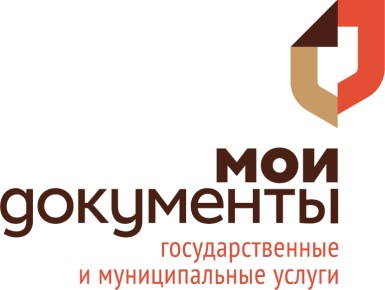 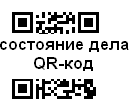                                         Дело № 00-0000000000.         Расписка (выписка) о получении документов:Подпись заявителя / представителя заявителя, подтверждающая сдачу документов в МФЦ:Прошу уведомления о ходе предоставления услуги направлять (отметить «V»)Согласен(а), что для улучшения качества предоставления государственных услуг на мой мобильный телефон может поступись SMS-сообщение с предложением произвести оценку качества оказанной мне услуги:Подтверждаю, что у меня имеются в наличии согласия на обработку персональных данных, обработка которых необходима для предоставления вышеназванной услуги, следующих лиц:ДОПОЛНИТЕЛЬНАЯ ИНФОРМАЦИЯ:Уважаемые заявители! В любом МФЦ Ростовской области (либо любом территориально обособленном структурном подразделении МФЦ Ростовской области) можно получить пароль для доступа к Порталу государственных услуг gosuslugi.ru.Результат оформления услуги получил:Приложение № 2к технологической схеме предоставления муниципальной услуги «Согласование проектов внешнего благоустройства и элементов внешнего благоустройства, в том числе проектов декоративной подсветки фасадов зданий и сооружений, памятников, малых архитектурных форм»                                        Дело № 00-0000000000.         Уведомление об отказе в приеме заявления и документов:Подпись заявителя / представителя заявителя, подтверждающая получение уведомления:Приложение № 3к технологической схеме предоставления «Согласование проектов внешнего благоустройства и элементов внешнего благоустройства, в том числе проектов декоративной подсветки фасадов зданий и сооружений, памятников, малых архитектурных форм»Форма сопроводительного реестра комплектов документов, передаваемых в МФЦ( АЦР)Лист № __ из __РЕЕСТР № _________ от __.__.20__ г.передачи документов из МФЦ /АЦР ___________________________________ в ______________________________________________	(наименование МФЦ)	Общее количество заявок (дел) по реестру -   _______________Специалист по обработке документов МФЦ  _____________________  _____________   _____________  ______________		(ФИО)	(подпись)	(дата)	(время)Получил курьер МФЦ	_____________________  ______________   ______________  ______________(ФИО)	(подпись)	(дата)	(время)Сдал курьер МФЦ 	_____________________  ______________   ______________  ______________	(ФИО)	(подпись)	(дата)	(время)Осуществлена передача _____ заявок (дел) по реестру: _______________Принял ответственный специалист МФЦ/АЦР _____________________  _____________   _____________  ______________	(ФИО)	(подпись)	(дата)	(время)Приложение № 4к технологической схеме предоставления муниципальной услуги «Согласование проектов внешнего благоустройства и элементов внешнего благоустройства, в том числе проектов декоративной подсветки фасадов зданий и сооружений, памятников, малых архитектурных форм»Наименование органа власти___________________________________________________________________________УВЕДОМЛЕНИЕоб отсутствии ответа на межведомственный запросНастоящим уведомляем о неполучении в установленный срок ответа на межведомственный запрос.Сведения об открытом деле по услуге:Сведения о межведомственных запросах, по которым не получен ответ:Запрос 1:Запрос 2: (код) номер телефона работника МФЦ                                                                                                                Приложение № 5к технологической схеме предоставления муниципальной услуги«Согласование проектов внешнего благоустройства и элементов внешнего благоустройства, в том числе проектов декоративной подсветки фасадов зданий и сооружений, памятников, малых архитектурных форм»Заявление на согласование проектов внешнего благоустройства  и элементов внешнего благоустройства, в том числе проектов декоративной подсветки фасадов зданий и сооружений, памятников, малых архитектурных формГлавному архитектору-директору департамента архитектуры, градостроительства и территориального развития________________________________________________________________(фамилия, имя, отчество)От кого: _______________________________________________________							(фамилия, имя, отчество заявителя; наименование							 организации, должность руководителя)адрес: ____________________________________________ИНН_________________________________ОГРН________________________________телефон______________________________электронная почта 				ЗАЯВЛЕНИЕПрошу Вас согласовать проект внешнего благоустройства  и элементов внешнего благоустройства / проект декоративной подсветки фасадов зданий и сооружений, памятников, малых архитектурных форм	________________				                (нужное подчеркнуть)по адресу_______________________________________________________________________________Согласен на использование своих персональных данных для формирования запрашиваемого документа в соответствии с ФЗ №152 от 27.07.2006г. «О персональных данных»Дата «______»______20___г.					Подпись ________________Приложение № 6к технологической схеме предоставления муниципальной услуги«Согласование проектов внешнего благоустройства и элементов внешнего благоустройства, в том числе проектов декоративной подсветки фасадов зданий и сооружений, памятников, малых архитектурных форм»Главному архитектору-директору департамента архитектуры, градостроительства и территориального развития Елене Викторовне Геращенко				(фамилия, имя, отчество)От кого: ___Иванова Ивана Ивановича__________________							(фамилия, имя, отчество заявителя; наименование							 организации, должность руководителя)адрес: __х.Лозной, ул. Баррикадная, 11-а______ИНН_________________________________ОГРН________________________________Телефон: 8928-000-000-000			электронная почта ___mnkhku@mail.ru______________				ЗАЯВЛЕНИЕПрошу Вас согласовать проект внешнего благоустройства  и элементов внешнего благоустройства / проект декоративной подсветки фасадов зданий и сооружений, памятников, малых архитектурных форм	________________				                (нужное подчеркнуть)по адресу	ул. Баррикадная, в р-не 11-а									Согласен на использование своих персональных данных для формирования запрашиваемого документа в соответствии с ФЗ №152 от 27.07.2006г. «О персональных данных»Дата «	01»  июня   2019 г.					Подпись ________________Приложение № 7к технологической схеме предоставления муниципальной услуги«Согласование проектов внешнего благоустройства и элементов внешнего благоустройства, в том числе проектов декоративной подсветки фасадов зданий и сооружений, памятников, малых архитектурных форм»«Утверждаю»Главный специалист - архитектор сектора архитектуры и градостроительства Администрации Цимлянского района__________________________Ф.И.О.                                                «_____»___________________20   г.СОГЛАСОВАНИЕ №Проектов внешнего благоустройства и элементов внешнего благоустройства, в том числе проектов декоративной подсветки фасадов зданий и сооружений, памятников, малых архитектурных форм___________________									________			_________________________________________________________________________________________наименование улицы, объектаРазрешить ________					_____________________________________________________		гр. Ф.И.О., ИП или наименование юридического лицапровести благоустройство на закрепленной территории _________________________													наименование улицы, объекта_________________________________________________________________________________________________описание вида и конструкциисогласно следующим документам, являющимся неотъемлемой частью настоящего Согласования:Проект внешнего благоустройства и элементов внешнего благоустройства.___________________________________________________________________Приложение № 8к технологической схеме предоставления муниципальной услуги«Согласование проектов внешнего благоустройства и элементов внешнего благоустройства, в том числе проектов декоративной подсветки фасадов зданий и сооружений, памятников, малых архитектурных форм»«Утверждаю»Главный специалист - сектора архитектурыи градостроительства Администрации Цимлянского района ___________________________Е.В. Геращенко                                               «_12_»______июня__2016   г.СОГЛАСОВАНИЕ №15Проектов внешнего благоустройства и элементов внешнего благоустройства, в том числе проектов декоративной подсветки фасадов зданий и сооружений, памятников, малых архитектурных форм_________________________ул.Баррикадная, в районе №11-а_________________________	_______________наименование улицы, объектаРазрешить _________________Иванову Ивану Ивановичу								гр. Ф.И.О., ИП или наименование юридического лицапровести благоустройство на закрепленной территории _____по ул.Баррикадная, в районе №11-а		наименование улицы, объекта____в виде устройства плиточного покрытия тротуара, асфальтового покрытия въезда на территорию домовладения, устройства газонов, укладки бордюрного камня, установки урны ____________________________________________описание вида и конструкциисогласно следующим документам, являющимся неотъемлемой частью настоящего Согласования:Проект внешнего благоустройства и элементов внешнего благоустройства территории, по ул. Баррикадная, в р-не№11-а, выполненный ООО «ООО» в 2019г.								___________________________________________________________				_______Особые условия:												Приложение № 9к технологической схеме предоставления муниципальной услуги«Согласование проектов внешнего благоустройства и элементов внешнего благоустройства, в том числе проектов декоративной подсветки фасадов зданий и сооружений, памятников, малых архитектурных форм»исх. №_____________			от ________________20  г.		Уведомление об отказе  			В выдаче согласования проектов внешнего благоустройства  и элементов внешнего благоустройства, в том числе проектов декоративной подсветки фасадов зданий и сооружений, памятников, малых архитектурных форм______________________________________________________________________наименование улицы, объектав виде _____________________________________________________________________________________________________________________описание вида благоустройстваСектором архитектуры и  градостроительства Администрации Цимлянского района при рассмотрении представленных документов:  Выявлено следующее:На основании изложенного принято решение:	Отказать в выдаче согласования проектов внешнего благоустройства  и элементов внешнего благоустройства, проекта декоративной подсветки фасадов зданий и сооружений, памятников, малых архитектурных форм____________________________________________________________________						особые отметкиРекомендовано:______________________________________________________________________Главный специалист – архитектор сектораархитектуры и градостроительства Администрации Цимлянского района 		 			Ф.И.О.Приложение № 9к технологической схеме предоставления муниципальной услуги«Согласование проектов внешнего благоустройства и элементов внешнего благоустройства, в том числе проектов декоративной подсветки фасадов зданий и сооружений, памятников, малых архитектурных форм»Уведомление об отказе			В выдаче согласования проектов внешнего благоустройства  и элементов внешнего благоустройства, в том числе проектов декоративной подсветки фасадов зданий и сооружений, памятников, малых архитектурных формул. Баррикадная, в районе 11-а________________________________________________наименование улицы, объектав виде  устройства плиточного покрытия, асфальтобетонного покрытия въезда и установки урн__описание вида благоустройстваСектор архитектуры и градостроительства Администрации Цимлянского района при рассмотрении представленных документов:  Выявлено следующее:На основании изложенного принято решение:	Отказать в выдаче согласования проектов внешнего благоустройства и элементов внешнего благоустройства, проекта декоративной подсветки фасадов зданий и сооружений, памятников, малых архитектурных форм____________________________________________________________________						особые отметкиРекомендовано:Пакет документов дополнить цветной копией проекта внешнего благоустройства и элементов внешнего благоустройства территории, по ул.Баррикадная, в р-не № 11-а в электронном виде. Обратиться повторно в МАУ МФЦ за предоставлением муниципальной услуги «Согласование проектов внешнего благоустройства и элементов внешнего благоустройства, проекта декоративной подсветки фасадов зданий и сооружений, памятников, малых архитектурных форм»Главный специалист – архитектор сектораархитектуры и градостроительства Администрации Цимлянского района 		 			Н.А.Щегольков№ п/пПараметрЗначение параметра/состояние1.Наименование органа, предоставляющего услугуДепартамент архитектуры, градостроительства и территориального развития Администрации Цимлянского района (далее – АЦР)2.Номер услуги в федеральном реестре61000000001658738713.Полное наименование услугиСогласование проектов внешнего благоустройства и элементов внешнего благоустройства, в том числе проектов декоративной подсветки фасадов зданий и сооружений, памятников, малых архитектурных форм4.Краткое наименование услугиСогласование проектов внешнего благоустройства и элементов внешнего благоустройства, в том числе проектов декоративной подсветки фасадов зданий и сооружений, памятников, малых архитектурных форм5.Административный регламент предоставления муниципальной услугиПостановление Администрации Цимлянского района от 03.06.2019 №397 «Об утверждении административного регламента по предоставлению муниципальной  услуги «Согласование проектов внешнего благоустройства и элементов внешнего благоустройства, в том числе декоративной подсветки фасадов зданий и сооружений, памятников, малых архитектурных форм»6.Перечень «подуслуг»Нет7.Способы оценки качества предоставления муниципальной услуги1. Единый портал государственных услуг (далее - ЕПГУ).2. Терминальные устройства в МФЦ.3. Информационно-аналитический Интернет-портал единой сети МФЦ Ростовской области в информационно-телекоммуникационной сети «Интернет»: http://www.mfc61.ru (далее – Портал сети МФЦ).Срок предоставления в зависимости от условийСрок предоставления в зависимости от условийОснованияотказа в приеме документовОснованияотказа в предоставлении"подуслуги"Основанияотказа в предоставлении"подуслуги"Основания приостановления  предоставления "подуслуги"Срок приостановления предоставления "подуслуги"Плата за предоставление"подуслуги"Плата за предоставление"подуслуги"Плата за предоставление"подуслуги"Способ обращения за получением "подуслуги"Способ получения результата "подуслуги"при подаче заявления по месту жительства (месту нахождения юр.лица)при подаче заявления не по месту жительства (по месту обращения)Основанияотказа в приеме документовОснованияотказа в предоставлении"подуслуги"Основанияотказа в предоставлении"подуслуги"Основания приостановления  предоставления "подуслуги"Срок приостановления предоставления "подуслуги"Наличие платы (государственной пошлины)Реквизиты нормативного правового акта, являющегося основанием  для взимания платы (государственной пошлины)КБК для взимания платы (государственной пошлины), в том числе через МФЦСпособ обращения за получением "подуслуги"Способ получения результата "подуслуги"Согласование проектов внешнего благоустройства и элементов внешнего благоустройства, в том числе проектов декоративной подсветки фасадов зданий и сооружений, памятников, малых архитектурных формСогласование проектов внешнего благоустройства и элементов внешнего благоустройства, в том числе проектов декоративной подсветки фасадов зданий и сооружений, памятников, малых архитектурных формСогласование проектов внешнего благоустройства и элементов внешнего благоустройства, в том числе проектов декоративной подсветки фасадов зданий и сооружений, памятников, малых архитектурных формСогласование проектов внешнего благоустройства и элементов внешнего благоустройства, в том числе проектов декоративной подсветки фасадов зданий и сооружений, памятников, малых архитектурных формСогласование проектов внешнего благоустройства и элементов внешнего благоустройства, в том числе проектов декоративной подсветки фасадов зданий и сооружений, памятников, малых архитектурных формСогласование проектов внешнего благоустройства и элементов внешнего благоустройства, в том числе проектов декоративной подсветки фасадов зданий и сооружений, памятников, малых архитектурных формСогласование проектов внешнего благоустройства и элементов внешнего благоустройства, в том числе проектов декоративной подсветки фасадов зданий и сооружений, памятников, малых архитектурных формСогласование проектов внешнего благоустройства и элементов внешнего благоустройства, в том числе проектов декоративной подсветки фасадов зданий и сооружений, памятников, малых архитектурных формСогласование проектов внешнего благоустройства и элементов внешнего благоустройства, в том числе проектов декоративной подсветки фасадов зданий и сооружений, памятников, малых архитектурных формСогласование проектов внешнего благоустройства и элементов внешнего благоустройства, в том числе проектов декоративной подсветки фасадов зданий и сооружений, памятников, малых архитектурных формСогласование проектов внешнего благоустройства и элементов внешнего благоустройства, в том числе проектов декоративной подсветки фасадов зданий и сооружений, памятников, малых архитектурных формСогласование проектов внешнего благоустройства и элементов внешнего благоустройства, в том числе проектов декоративной подсветки фасадов зданий и сооружений, памятников, малых архитектурных форм15 рабочих дней с момента регистрации заявления15 рабочих дней с момента регистрации заявленияВ МАУ МФЦ.1.Текст документа написан неразборчиво от руки или при помощи средств электронно-вычислительной техники.2.В тексте документа не содержится фамилия, имя, отчество (наименование, ИНН) заявителя, его место жительства (место нахождения), реквизиты документа, удостоверяющего личность, способ получения результата услуги (лично или почтовым отправлением), адрес объекта или земельного участка, кадастровый номер земельного участка, контактный телефон написаны полностью, личная подпись заявителя или уполномоченного лица.3.В документах присутствуют неоговоренные исправления.4.Документы исполнены карандашом.В АЦР при подаче посредством ЕПГУ.1.Формат электронных документов (электронных образов документов), предоставляемых заявителем, не соответствует требованиям, установленным нормативно-правовыми актами, регламентирующими предоставление муниципальной услуги, размещенными на ЕПГУ.2.Качество предоставленных электронных образов документов должно позволять в полном объеме прочитать текст документа и распознать реквизиты документа.3.Средства электронной подписи, применяемые при подаче заявления и прилагаемых к заявлению электронных документов, должны быть сертифицированы в соответствии с законодательством Российской Федерации; -подписание документов несоответствующими электронными подписями;- недействительный статус сертификатов электронных подписей на документах;- отсутствие электронной подписи;- наличие повреждений файла, не позволяющих получить доступ к информации, содержащейся в документе, средствами программного обеспечения, находящегося в свободном доступе.В МАУ МФЦ.1.Текст документа написан неразборчиво от руки или при помощи средств электронно-вычислительной техники.2.В тексте документа не содержится фамилия, имя, отчество (наименование, ИНН) заявителя, его место жительства (место нахождения), реквизиты документа, удостоверяющего личность, способ получения результата услуги (лично или почтовым отправлением), адрес объекта или земельного участка, кадастровый номер земельного участка, контактный телефон написаны полностью, личная подпись заявителя или уполномоченного лица.3.В документах присутствуют неоговоренные исправления.4.Документы исполнены карандашом.В АЦР при подаче посредством ЕПГУ.1.Формат электронных документов (электронных образов документов), предоставляемых заявителем, не соответствует требованиям, установленным нормативно-правовыми актами, регламентирующими предоставление муниципальной услуги, размещенными на ЕПГУ.2.Качество предоставленных электронных образов документов должно позволять в полном объеме прочитать текст документа и распознать реквизиты документа.3.Средства электронной подписи, применяемые при подаче заявления и прилагаемых к заявлению электронных документов, должны быть сертифицированы в соответствии с законодательством Российской Федерации; -подписание документов несоответствующими электронными подписями;- недействительный статус сертификатов электронных подписей на документах;- отсутствие электронной подписи;- наличие повреждений файла, не позволяющих получить доступ к информации, содержащейся в документе, средствами программного обеспечения, находящегося в свободном доступе.1.Предоставление документов, не соответствующих перечню, указанному в  разделе 4 технологическойсхемы.2.Несоответствие сведений, содержащихся в предоставленных документах, со сведениями информационной системы обеспечения градостроительной деятельности.3.Информация органа государственной власти или органа местного самоуправления, содержащаяся в ответе на межведомственный запрос свидетельствует об отсутствии документа и (или) информации, необходимых для предоставления услуги, и соответствующий документ не был представлен заявителем по собственной инициативе.4.Проект внешнего благоустройства  и элементов внешнего благоустройства, проект подсветки фасадов зданий и сооружений, памятников, малых архитектурных форм не соответствует эстетическим требованиям к городской среде Цимлянского района.нет-нет––––1. Через МФЦ.2. Посредством ЕПГУ.1.В МФЦ на бумажном носителе.2.Посредством ЕПГУ в форме электронного документа.№Категория лиц, имеющих право на получение "подуслуги"Документ, подтверждающий правомочие заявителя соответствующей категории на получение "подуслуги"Установленныетребования к документу, подтверждающему правомочие заявителя соответствующей категории на получение "подуслуги"Наличие возможности подачи заявления на предоставление "подуслуги" представителями заявителяИсчерпывающий перечень лиц, имеющих право на подачу заявления от имени заявителяНаименование документа, подтверждающего право подачи заявления от имени заявителяУстановленные требования к документу, подтверждающему право подачи заявления от имени заявителя12345678Согласование проектов внешнего благоустройства и элементов внешнего благоустройства, в том числе проектов декоративной подсветки фасадов зданий и сооружений, памятников, малых архитектурных формСогласование проектов внешнего благоустройства и элементов внешнего благоустройства, в том числе проектов декоративной подсветки фасадов зданий и сооружений, памятников, малых архитектурных формСогласование проектов внешнего благоустройства и элементов внешнего благоустройства, в том числе проектов декоративной подсветки фасадов зданий и сооружений, памятников, малых архитектурных формСогласование проектов внешнего благоустройства и элементов внешнего благоустройства, в том числе проектов декоративной подсветки фасадов зданий и сооружений, памятников, малых архитектурных формСогласование проектов внешнего благоустройства и элементов внешнего благоустройства, в том числе проектов декоративной подсветки фасадов зданий и сооружений, памятников, малых архитектурных формСогласование проектов внешнего благоустройства и элементов внешнего благоустройства, в том числе проектов декоративной подсветки фасадов зданий и сооружений, памятников, малых архитектурных формСогласование проектов внешнего благоустройства и элементов внешнего благоустройства, в том числе проектов декоративной подсветки фасадов зданий и сооружений, памятников, малых архитектурных формСогласование проектов внешнего благоустройства и элементов внешнего благоустройства, в том числе проектов декоративной подсветки фасадов зданий и сооружений, памятников, малых архитектурных форм1.Физические лица1.Документ, удостоверяющий личность заявителя или представителя заявителя.Требования указаны в разделе 4 технологической схемы.имеется1.Уполномоченный представитель по доверенности.2.Законный представить по доверенности.1. Доверенность.2.1.Документ о назначении опекуна (попечителя) (распоряжение, постановление, опекунское удостоверение).2.2 Свидетельство о рождении (для лиц, не достигших возраста 14 лет)Требования указаны в разделе 4 технологической схемы.2.Юридические лица1.Документ, подтверждающий право лица без доверенности действовать от имени юридического лица1.Документ, удостоверяющий личность заявителя (руководителя, представителя юридического лица).2.Документ, удостоверяющий права (полномочия) представителя юридического лица (если с заявлением обратился представитель).3.Документ, удостоверяющий полномочия руководителя юридического лица (если с заявлением обратился руководитель юридического лица).Требования указаны в разделе 4 технологической схемы.имеется1.Лица, имеющие право действовать от имени юридического лица без доверенности (в соответствии с уставом).2.Уполномоченный представитель заявителя.3. Лица, имеющие право действовать от имени юридического лица для организации, в отношении которой введена процедура внешнего управления1.1 Учредительные документы.1.2 Протокол общего собрания.2. Доверенность.3.Определение арбитражного суда о введении внешнего управления и назначении внешнего управляющего.Требования указаны в разделе 4 технологической схемы.№Категория документаНаименование документов, которые представляет заявитель для получения "подуслуги"Количество необходимых экземпляров документа с указанием подлинник/копияУсловие предоставления документаУстановленные требования к документуФорма (шаблон) документаФорма (шаблон) документаОбразец документа/ /заполнения документаОбразец документа/ /заполнения документаСогласование проектов внешнего благоустройства и элементов внешнего благоустройства, в том числе проектов декоративной подсветки фасадов зданий и сооружений, памятников, малых архитектурных формСогласование проектов внешнего благоустройства и элементов внешнего благоустройства, в том числе проектов декоративной подсветки фасадов зданий и сооружений, памятников, малых архитектурных формСогласование проектов внешнего благоустройства и элементов внешнего благоустройства, в том числе проектов декоративной подсветки фасадов зданий и сооружений, памятников, малых архитектурных формСогласование проектов внешнего благоустройства и элементов внешнего благоустройства, в том числе проектов декоративной подсветки фасадов зданий и сооружений, памятников, малых архитектурных формСогласование проектов внешнего благоустройства и элементов внешнего благоустройства, в том числе проектов декоративной подсветки фасадов зданий и сооружений, памятников, малых архитектурных формСогласование проектов внешнего благоустройства и элементов внешнего благоустройства, в том числе проектов декоративной подсветки фасадов зданий и сооружений, памятников, малых архитектурных формСогласование проектов внешнего благоустройства и элементов внешнего благоустройства, в том числе проектов декоративной подсветки фасадов зданий и сооружений, памятников, малых архитектурных формСогласование проектов внешнего благоустройства и элементов внешнего благоустройства, в том числе проектов декоративной подсветки фасадов зданий и сооружений, памятников, малых архитектурных формСогласование проектов внешнего благоустройства и элементов внешнего благоустройства, в том числе проектов декоративной подсветки фасадов зданий и сооружений, памятников, малых архитектурных формI. Документы, необходимые для предоставления муниципальной услуги, подлежащие представлению заявителемI. Документы, необходимые для предоставления муниципальной услуги, подлежащие представлению заявителемI. Документы, необходимые для предоставления муниципальной услуги, подлежащие представлению заявителемI. Документы, необходимые для предоставления муниципальной услуги, подлежащие представлению заявителемI. Документы, необходимые для предоставления муниципальной услуги, подлежащие представлению заявителемI. Документы, необходимые для предоставления муниципальной услуги, подлежащие представлению заявителемI. Документы, необходимые для предоставления муниципальной услуги, подлежащие представлению заявителемI. Документы, необходимые для предоставления муниципальной услуги, подлежащие представлению заявителемI. Документы, необходимые для предоставления муниципальной услуги, подлежащие представлению заявителем1.Запрос1.1.Заявление о выдаче согласования проектов внешнего благоустройства и элементов внешнего благоустройства, в том числе проектов декоративной подсветки фасадов зданий и сооружений, памятников, малых архитектурных форм (или отказа в выдаче согласования проектов внешнего благоустройства и элементов внешнего благоустройства, в том числе проектов декоративной подсветки фасадов зданий и сооружений, памятников, малых архитектурных форм).1 экземплярПодлинник – 1.Установление предмета обращения, формирование в дело.нетЗаявление на бумажном носителе, установленного образца, оформленное согласно приложению №5 к настоящей технологической схеме, в электронном виде – заполненные поля интерактивной формы на ЕПГУ.Заявление на предоставление муниципальной услуги в письменной форме по утвержденному образцу содержит:1) текст документа написан разборчиво от руки или при помощи средств электронно-вычислительной техники;2) фамилия, имя и отчество заявителя, его место жительства, телефон написаны полностью;3) текст письменного заявления поддаётся прочтению;4) подчисток, приписок, зачеркнутых слов и других исправлений;5) повреждений, наличие которых не позволяет однозначно истолковать его содержание.Заявление на бумажном носителе, установленного образца, оформленное согласно приложению №5 к настоящей технологической схеме, в электронном виде – заполненные поля интерактивной формы на ЕПГУ.Заявление на предоставление муниципальной услуги в письменной форме по утвержденному образцу содержит:1) текст документа написан разборчиво от руки или при помощи средств электронно-вычислительной техники;2) фамилия, имя и отчество заявителя, его место жительства, телефон написаны полностью;3) текст письменного заявления поддаётся прочтению;4) подчисток, приписок, зачеркнутых слов и других исправлений;5) повреждений, наличие которых не позволяет однозначно истолковать его содержание.Приложение №5 к техносхемеПриложение №5 к техносхемеПриложение №6 к техносхеме.2.Документ, удостоверяющий личность заявителя или представителя заявителя: 2.1. Паспорт гражданина Российской Федерации, удостоверяющий личность гражданина Российской Федерации на территории Российской Федерации1 экземпляр.Копия при предъявлении подлинника – 1.Установление личности заявителя, сверка копии с оригиналом, снятие копии (при отсутствии),заверение копии штампом, возврат заявителю подлинника, формирование в дело.Предоставляется один из документов, перечисленных в данном пункте.Для граждан Российской Федерации1)Бланки паспорта изготавливаются по единому для всей Российской Федерации образцу и оформляются на русском языке.2)К бланкам паспорта, предназначенным для оформления в республиках, находящихся в составе Российской Федерации, могут изготавливаться вкладыши, имеющие изображение государственного герба республики и предусматривающие внесение на государственном языке (языках) этой республики сведений о личности гражданина.3)В паспорт вносятся следующие сведения о личности гражданина: фамилия, имя, отчество, пол, дата рождения и место рождения.4)В паспорте производятся отметки:- о регистрации гражданина по месту жительства и снятии его с регистрационного учета;- об отношении к воинской обязанности граждан, достигших 18-летнего возраста;- о регистрации и расторжении брака;- о детях (гражданах Российской Федерации, не достигших 14-летнего возраста;- о ранее выданных основных документах, удостоверяющих личность гражданина Российской Федерации на территории Российской Федерации;- о выдаче основных документов, удостоверяющих личность гражданина Российской Федерации за пределами территории Российской Федерации5)Должен быть действительным на срок обращения за предоставлением муниципальной услуги.Срок действия паспорта:- от 14 лет до достижения 20-тилетнего возраста;- от 20 лет до 45-тилетнего возраста;- от 45 лет – бессрочно.6)Паспорт РФ, в который внесены сведения, отметки или записи, не предусмотренные Положением о паспорте гражданина РФ, образца бланка и описания паспорта гражданина РФ, утвержденным постановлением РФ от 08.07.1997 №828, является недействительным.7)Не должен иметь повреждений, наличие которых не позволяет однозначно истолковать их содержание.1)Бланки паспорта изготавливаются по единому для всей Российской Федерации образцу и оформляются на русском языке.2)К бланкам паспорта, предназначенным для оформления в республиках, находящихся в составе Российской Федерации, могут изготавливаться вкладыши, имеющие изображение государственного герба республики и предусматривающие внесение на государственном языке (языках) этой республики сведений о личности гражданина.3)В паспорт вносятся следующие сведения о личности гражданина: фамилия, имя, отчество, пол, дата рождения и место рождения.4)В паспорте производятся отметки:- о регистрации гражданина по месту жительства и снятии его с регистрационного учета;- об отношении к воинской обязанности граждан, достигших 18-летнего возраста;- о регистрации и расторжении брака;- о детях (гражданах Российской Федерации, не достигших 14-летнего возраста;- о ранее выданных основных документах, удостоверяющих личность гражданина Российской Федерации на территории Российской Федерации;- о выдаче основных документов, удостоверяющих личность гражданина Российской Федерации за пределами территории Российской Федерации5)Должен быть действительным на срок обращения за предоставлением муниципальной услуги.Срок действия паспорта:- от 14 лет до достижения 20-тилетнего возраста;- от 20 лет до 45-тилетнего возраста;- от 45 лет – бессрочно.6)Паспорт РФ, в который внесены сведения, отметки или записи, не предусмотренные Положением о паспорте гражданина РФ, образца бланка и описания паспорта гражданина РФ, утвержденным постановлением РФ от 08.07.1997 №828, является недействительным.7)Не должен иметь повреждений, наличие которых не позволяет однозначно истолковать их содержание.---2.2. Временное удостоверение личности1 экземпляр.Копия при предъявлении подлинника – 1.Установление личности заявителя, сверка копии с оригиналом,  снятие копии (при отсутствии),заверение копии штампом, возврат заявителю подлинника, формирование в дело.Для граждан Российской Федерации1)На внешней стороне (корочке) большими буквами написано «ВРЕМЕННОЕ УДОСТОВЕРЕНИЕ ЛИЧНОСТИ ГРАЖДАНИНА РОССИЙСКОЙ ФЕДЕРАЦИИ». Чуть ниже — «Является документом ограниченного срока действия».2)На внутренней стороне указывается порядковый номер удостоверения личности, ФИО, дата и место рождения гражданина, а также ставится его личная подпись и пишется адрес проживания (пребывания). На этой же странице вклеивается фотография.3)На нижней странице указывается орган, выдавший удостоверение, причина выдачи и срок действия, а также ставится подпись руководителя подразделения ФМС и гербовая печать. Удостоверение печатается на перфокарточной бумаге размером 176х125 мм.4)Должно быть действительным на срок обращения за предоставлением муниципальной услуги.5)Не должно содержать подчисток, приписок, зачеркнутых слов и других исправлений.6)Не должно иметь повреждений, наличие которых не позволяет однозначно истолковать их содержание.1)На внешней стороне (корочке) большими буквами написано «ВРЕМЕННОЕ УДОСТОВЕРЕНИЕ ЛИЧНОСТИ ГРАЖДАНИНА РОССИЙСКОЙ ФЕДЕРАЦИИ». Чуть ниже — «Является документом ограниченного срока действия».2)На внутренней стороне указывается порядковый номер удостоверения личности, ФИО, дата и место рождения гражданина, а также ставится его личная подпись и пишется адрес проживания (пребывания). На этой же странице вклеивается фотография.3)На нижней странице указывается орган, выдавший удостоверение, причина выдачи и срок действия, а также ставится подпись руководителя подразделения ФМС и гербовая печать. Удостоверение печатается на перфокарточной бумаге размером 176х125 мм.4)Должно быть действительным на срок обращения за предоставлением муниципальной услуги.5)Не должно содержать подчисток, приписок, зачеркнутых слов и других исправлений.6)Не должно иметь повреждений, наличие которых не позволяет однозначно истолковать их содержание.---2.3. Документ, удостоверяющий личность гражданина иностранного государства, легализованный на территории Российской Федерации1 экземпляр.Копия при предъявлении подлинника – 1.Установление личности заявителя, сверка копии с оригиналом, снятие копии (при отсутствии),заверение копии штампом, возврат заявителю подлинника, формирование в дело.Для иностранных граждан1)Заверенный перевод на русский язык сведений, указанных в документе в соответствии с законодательством иностранного государства.2)Должен быть действительным на срок обращения за предоставлением муниципальной услуги.3)Не должен содержать подчисток, приписок, зачеркнутых слов и других исправлений.4)Не должен иметь повреждений, наличие которых не позволяет однозначно истолковать их содержание.1)Заверенный перевод на русский язык сведений, указанных в документе в соответствии с законодательством иностранного государства.2)Должен быть действительным на срок обращения за предоставлением муниципальной услуги.3)Не должен содержать подчисток, приписок, зачеркнутых слов и других исправлений.4)Не должен иметь повреждений, наличие которых не позволяет однозначно истолковать их содержание.---2.4. Разрешение на временное проживание1 экземпляр.Копия при предъявлении подлинника – 1.Установление личности заявителя, сверка копии с оригиналом,  снятие копии (при отсутствии),заверение копии штампом, возврат заявителю подлинника, формирование в дело.Для лиц без гражданства1)В разрешении указываются:-фамилия, имя (имена) русск.;            - фамилия, имя (имена) лат;                     - дата и место рождения;     - пол;   -номер решения;        -дата принятия решения о выдаче;   -наименование органа, выдавшего разрешение;              -срок разрешения на временное проживание действительно;         -фотография;-дата выдачи  разрешения;-подпись владельца;    -адрес временного проживания; -дата  перерегистрации; -наименование органа, принявшего решение;               -подпись, фамилия должностного лица;-печать.  2)Документ должен быть установленного образца, действительным на дату обращения за предоставлением услуги.3)Не должен содержать подчисток, приписок, исправлений.4)Не должен содержать не предусмотренные законодательством сведения, отметки и записи.5)Не должен иметь повреждений, наличие которых не позволяет однозначно истолковать его содержание.1)В разрешении указываются:-фамилия, имя (имена) русск.;            - фамилия, имя (имена) лат;                     - дата и место рождения;     - пол;   -номер решения;        -дата принятия решения о выдаче;   -наименование органа, выдавшего разрешение;              -срок разрешения на временное проживание действительно;         -фотография;-дата выдачи  разрешения;-подпись владельца;    -адрес временного проживания; -дата  перерегистрации; -наименование органа, принявшего решение;               -подпись, фамилия должностного лица;-печать.  2)Документ должен быть установленного образца, действительным на дату обращения за предоставлением услуги.3)Не должен содержать подчисток, приписок, исправлений.4)Не должен содержать не предусмотренные законодательством сведения, отметки и записи.5)Не должен иметь повреждений, наличие которых не позволяет однозначно истолковать его содержание.---2.5. Вид на жительство1 экземпляр.Копия при предъявлении подлинника – 1.Установление личности заявителя, сверка копии с оригиналом,  снятие копии (при отсутствии),заверение копии штампом, возврат заявителю подлинника, формирование в дело.Для лиц без гражданства1)Вид на жительство содержит следующиесведения: фамилию, имя (написанные буквами русского и латинского алфавитов), дату и место рождения, пол, гражданство иностранного гражданина, номер и дату принятия решения о выдаче вида на жительство, срок действия вида на жительство, наименование органа исполнительной власти, выдавшего вид на жительство.2.)Должен быть действительным на срок обращения за предоставлением муниципальной  услуги.3)Не должен содержать подчисток, приписок, зачеркнутых слов и других исправлений.4)Не должен иметь повреждений, наличие которых не позволяет однозначно истолковать их содержание.1)Вид на жительство содержит следующиесведения: фамилию, имя (написанные буквами русского и латинского алфавитов), дату и место рождения, пол, гражданство иностранного гражданина, номер и дату принятия решения о выдаче вида на жительство, срок действия вида на жительство, наименование органа исполнительной власти, выдавшего вид на жительство.2.)Должен быть действительным на срок обращения за предоставлением муниципальной  услуги.3)Не должен содержать подчисток, приписок, зачеркнутых слов и других исправлений.4)Не должен иметь повреждений, наличие которых не позволяет однозначно истолковать их содержание.---2.6. Удостоверение беженца в Российской Федерации1 экземпляр.Копия при предъявлении подлинника – 1.Установление личности заявителя, сверка копии с оригиналом,  снятие копии (при отсутствии),заверение копии штампом, возврат заявителю подлинника, формирование в дело.Для беженцев1)Записи в бланке удостоверения производятся на русском языке с использованием специального принтера, а при его отсутствии - штемпельной краской или черной пастой (чернилами).2)В удостоверении указываются:а) фамилия, имя, отчество (при наличии) владельца удостоверения;б) число, месяц и год рождения владельца удостоверения;в) место рождения владельца удостоверения;г) гражданство владельца удостоверения (для лиц без гражданства делается запись "лицо без гражданства");д) пол владельца удостоверения;е) даты выдачи и окончания срока действия удостоверения;ж) наименование территориального органа Министерства внутренних дел Российской Федерации, выдавшего удостоверение;з) номер личного дела лица, признанного беженцем;и) сведения о членах семьи владельца удостоверения, не достигших возраста 18 лет, прибывших с ним;к) отметки о постановке владельца удостоверения на миграционный учет;л) записи о продлении срока действия удостоверения;м) наименование территориального органа Министерства внутренних дел Российской Федерации, продлившего срок действия удостоверения;н) сведения о семейном положении владельца удостоверения.3) В удостоверении делаются отметки органов записи актов гражданского состояния, а также по желанию владельца удостоверения отметки учреждения здравоохранения о его группе крови и резус-факторе.В удостоверении запрещается производить отметки и записи, не предусмотренные настоящим Положением.4) В удостоверение вклеивается черно-белая фотография владельца удостоверения анфас без головного убора размером 35 * 45 мм, изготовленная на белой матовой бумаге.5)Документ должен быть установленного образца, действительным на дату  обращения за предоставлением услуги.6)Не должен содержать подчисток, приписок, исправлений.7)Не должен содержать не предусмотренные законодательством сведения, отметки и записи.8)Не должен иметь повреждений, наличие которых не позволяет однозначно истолковать его содержание.1)Записи в бланке удостоверения производятся на русском языке с использованием специального принтера, а при его отсутствии - штемпельной краской или черной пастой (чернилами).2)В удостоверении указываются:а) фамилия, имя, отчество (при наличии) владельца удостоверения;б) число, месяц и год рождения владельца удостоверения;в) место рождения владельца удостоверения;г) гражданство владельца удостоверения (для лиц без гражданства делается запись "лицо без гражданства");д) пол владельца удостоверения;е) даты выдачи и окончания срока действия удостоверения;ж) наименование территориального органа Министерства внутренних дел Российской Федерации, выдавшего удостоверение;з) номер личного дела лица, признанного беженцем;и) сведения о членах семьи владельца удостоверения, не достигших возраста 18 лет, прибывших с ним;к) отметки о постановке владельца удостоверения на миграционный учет;л) записи о продлении срока действия удостоверения;м) наименование территориального органа Министерства внутренних дел Российской Федерации, продлившего срок действия удостоверения;н) сведения о семейном положении владельца удостоверения.3) В удостоверении делаются отметки органов записи актов гражданского состояния, а также по желанию владельца удостоверения отметки учреждения здравоохранения о его группе крови и резус-факторе.В удостоверении запрещается производить отметки и записи, не предусмотренные настоящим Положением.4) В удостоверение вклеивается черно-белая фотография владельца удостоверения анфас без головного убора размером 35 * 45 мм, изготовленная на белой матовой бумаге.5)Документ должен быть установленного образца, действительным на дату  обращения за предоставлением услуги.6)Не должен содержать подчисток, приписок, исправлений.7)Не должен содержать не предусмотренные законодательством сведения, отметки и записи.8)Не должен иметь повреждений, наличие которых не позволяет однозначно истолковать его содержание.---2.7. Свидетельство о рассмотрении ходатайства о признании беженцем на территории Российской Федерации по существу1 экземпляр.Копия при предъявлении подлинника – 1.Установление личности заявителя, сверка копии с оригиналом,  снятие копии (при отсутствии),заверение копии штампом, возврат заявителю подлинника, формирование в дело.Для беженцев1) На странице 1 бланка свидетельства записи и отметки не производятся.2) На странице 2 бланка свидетельства производится запись о продлении срока действия свидетельства, с указанием наименования территориального органа МВД России, продлившего срок действия свидетельства, даты, до которой продлен срок действия свидетельства, фамилии должностного лица территориального органа МВД России, проставляется подпись должностного лица территориального органа МВД России, которая заверяется печатью с изображением Государственного герба Российской Федерации и наименованием территориального органа МВД России.3) На странице 3 бланка свидетельства проставляются отметки о постановке лица, ходатайствующего о признании беженцем, на учет по месту пребывания.4) На странице 4 бланка свидетельства проставляются отметки органов записи актов гражданского состояния. По желанию владельца свидетельства на этой странице проставляется отметка медицинской организации о группе крови и резус-факторе.5) На странице 6 бланка свидетельства вклеиваются фотографии членов семьи лица, ходатайствующего о признании беженцем, не достигших возраста восемнадцати лет, либо лиц, в отношении которых лицо, ходатайствующее о признании беженцем, является усыновителем, осуществляет опеку или попечительство.В правом нижнем углу фотографии проставляется печать с изображением Государственного герба Российской Федерации и наименованием территориального органа МВД России.6) Если у лица, ходатайствующего о признании беженцем, более 3 детей, их фотографии вклеиваются на страницу 5 бланка свидетельства.7) На странице 7 бланка свидетельства в таблицу вносятся сведения о членах семьи лица, ходатайствующего о признании беженцем. На незаполненной части страницы делается прочерк.8) На странице 8 бланка свидетельства проставляются:8.1. Номер личного дела лица, ходатайствующего о признании беженцем.8.2. Наименование территориального органа МВД России, выдавшего свидетельство.8.3. Подпись должностного лица территориального органа МВД России, которая скрепляется печатью с изображением Государственного герба Российской Федерации и наименованием территориального органа МВД России9) Документ должен быть установленного образца, действительным на дату  обращения за предоставлением услуги.10)Не должен содержать подчисток, приписок, исправлений.11)Не должен содержать не предусмотренные законодательством сведения, отметки и записи.12)Не должен иметь повреждений, наличие которых не позволяет однозначно истолковать его содержание.1) На странице 1 бланка свидетельства записи и отметки не производятся.2) На странице 2 бланка свидетельства производится запись о продлении срока действия свидетельства, с указанием наименования территориального органа МВД России, продлившего срок действия свидетельства, даты, до которой продлен срок действия свидетельства, фамилии должностного лица территориального органа МВД России, проставляется подпись должностного лица территориального органа МВД России, которая заверяется печатью с изображением Государственного герба Российской Федерации и наименованием территориального органа МВД России.3) На странице 3 бланка свидетельства проставляются отметки о постановке лица, ходатайствующего о признании беженцем, на учет по месту пребывания.4) На странице 4 бланка свидетельства проставляются отметки органов записи актов гражданского состояния. По желанию владельца свидетельства на этой странице проставляется отметка медицинской организации о группе крови и резус-факторе.5) На странице 6 бланка свидетельства вклеиваются фотографии членов семьи лица, ходатайствующего о признании беженцем, не достигших возраста восемнадцати лет, либо лиц, в отношении которых лицо, ходатайствующее о признании беженцем, является усыновителем, осуществляет опеку или попечительство.В правом нижнем углу фотографии проставляется печать с изображением Государственного герба Российской Федерации и наименованием территориального органа МВД России.6) Если у лица, ходатайствующего о признании беженцем, более 3 детей, их фотографии вклеиваются на страницу 5 бланка свидетельства.7) На странице 7 бланка свидетельства в таблицу вносятся сведения о членах семьи лица, ходатайствующего о признании беженцем. На незаполненной части страницы делается прочерк.8) На странице 8 бланка свидетельства проставляются:8.1. Номер личного дела лица, ходатайствующего о признании беженцем.8.2. Наименование территориального органа МВД России, выдавшего свидетельство.8.3. Подпись должностного лица территориального органа МВД России, которая скрепляется печатью с изображением Государственного герба Российской Федерации и наименованием территориального органа МВД России9) Документ должен быть установленного образца, действительным на дату  обращения за предоставлением услуги.10)Не должен содержать подчисток, приписок, исправлений.11)Не должен содержать не предусмотренные законодательством сведения, отметки и записи.12)Не должен иметь повреждений, наличие которых не позволяет однозначно истолковать его содержание.---2.8. Свидетельство о предоставлении временного убежища на территории Российской Федерации1 экземпляр.Копия при предъявлении подлинника – 1.Установление личности заявителя, сверка копии с оригиналом, снятие копии (при отсутствии),заверение копии штампом, возврат заявителю подлинника, формирование в дело.-1) Документ должен быть установленного образца, действительным на дату обращения за предоставлением услуги.2)Не должен содержать подчисток, приписок, исправлений.3)Не должен содержать не предусмотренные законодательством сведения, отметки и записи.4)Не должен иметь повреждений, наличие которых не позволяет однозначно истолковать его содержание.5)Записи в бланке свидетельства производятся на русском языке с использованием принтера для печати на плотной бумаге и (или) многостраничных документах, а при отсутствии технической возможности - от руки чернилами черного цвета.6)При оформлении свидетельства территориальным органом МВД России в него вносятся следующие данные:-на странице 1 бланка свидетельства записи и отметки не производятся.-на страницах 2 и 3 бланка свидетельства проставляются отметки о продлении срока действия свидетельства. В специально отведенных строках указываются наименование территориального органа МВД России, продлившего срок действия свидетельства, фамилия и подпись должностного лица территориального органа МВД России, которая скрепляется печатью с изображением Государственного герба Российской Федерации и наименованием территориального органа МВД России.-на страницах 4-6 бланка свидетельства проставляются отметки о постановке его владельца на учет по месту пребывания.-на страницах 7 и 8 бланка свидетельства производятся отметки органов записи актов гражданского состояния. По желанию владельца свидетельства на этой странице делается отметка медицинской организации о группе крови и резус-факторе.- на страницах 9 и 10 бланка свидетельства вклеиваются фотографии членов семьи лица, получившего временное убежище, не достигших возраста восемнадцати лет, либо лиц, не достигших возраста восемнадцати лет, в отношении которых лицо, получившее временное убежище, осуществляет опеку или попечительство, а также членов семьи, не достигших возраста восемнадцати лет, за поведение, воспитание и содержание которых лицо, получившее временное убежище, добровольно взяло ответственность.Фотографии скрепляются печатью с изображением Государственного герба Российской Федерации и наименованием территориального органа МВД России.- на странице 11 бланка свидетельства в таблицу вносятся сведения о членах семьи, указанных в подпункте 5.5 настоящего Порядка. На незаполненной части страницы делается прочерк в виде буквы "Z".- на странице 12 бланка свидетельства проставляются:наименование территориального органа МВД России, выдавшего свидетельство;номер личного дела владельца свидетельства;фамилия и подпись уполномоченного должностного лица территориального органа МВД России, которая скрепляется печатью с изображением Государственного герба Российской Федерации и наименованием территориального органа МВД России.- на странице заднего форзаца бланка свидетельства проставляются:фамилия, имя, отчество (при наличии) владельца свидетельства;гражданство, для лиц без гражданства производится запись "лицо без гражданства";число, месяц и год рождения;место рождения;пол;- дата выдачи и срок действия свидетельства.1) Документ должен быть установленного образца, действительным на дату обращения за предоставлением услуги.2)Не должен содержать подчисток, приписок, исправлений.3)Не должен содержать не предусмотренные законодательством сведения, отметки и записи.4)Не должен иметь повреждений, наличие которых не позволяет однозначно истолковать его содержание.5)Записи в бланке свидетельства производятся на русском языке с использованием принтера для печати на плотной бумаге и (или) многостраничных документах, а при отсутствии технической возможности - от руки чернилами черного цвета.6)При оформлении свидетельства территориальным органом МВД России в него вносятся следующие данные:-на странице 1 бланка свидетельства записи и отметки не производятся.-на страницах 2 и 3 бланка свидетельства проставляются отметки о продлении срока действия свидетельства. В специально отведенных строках указываются наименование территориального органа МВД России, продлившего срок действия свидетельства, фамилия и подпись должностного лица территориального органа МВД России, которая скрепляется печатью с изображением Государственного герба Российской Федерации и наименованием территориального органа МВД России.-на страницах 4-6 бланка свидетельства проставляются отметки о постановке его владельца на учет по месту пребывания.-на страницах 7 и 8 бланка свидетельства производятся отметки органов записи актов гражданского состояния. По желанию владельца свидетельства на этой странице делается отметка медицинской организации о группе крови и резус-факторе.- на страницах 9 и 10 бланка свидетельства вклеиваются фотографии членов семьи лица, получившего временное убежище, не достигших возраста восемнадцати лет, либо лиц, не достигших возраста восемнадцати лет, в отношении которых лицо, получившее временное убежище, осуществляет опеку или попечительство, а также членов семьи, не достигших возраста восемнадцати лет, за поведение, воспитание и содержание которых лицо, получившее временное убежище, добровольно взяло ответственность.Фотографии скрепляются печатью с изображением Государственного герба Российской Федерации и наименованием территориального органа МВД России.- на странице 11 бланка свидетельства в таблицу вносятся сведения о членах семьи, указанных в подпункте 5.5 настоящего Порядка. На незаполненной части страницы делается прочерк в виде буквы "Z".- на странице 12 бланка свидетельства проставляются:наименование территориального органа МВД России, выдавшего свидетельство;номер личного дела владельца свидетельства;фамилия и подпись уполномоченного должностного лица территориального органа МВД России, которая скрепляется печатью с изображением Государственного герба Российской Федерации и наименованием территориального органа МВД России.- на странице заднего форзаца бланка свидетельства проставляются:фамилия, имя, отчество (при наличии) владельца свидетельства;гражданство, для лиц без гражданства производится запись "лицо без гражданства";число, месяц и год рождения;место рождения;пол;- дата выдачи и срок действия свидетельства.---2.9. Свидетельство о рождении (для лиц, не достигших возраста 14 лет)1 экземпляр.Копия при предъявлении подлинника – 1.Установление личности заявителя, сверка копии с оригиналом,  снятие копии (при отсутствии),заверение копии штампом, возврат заявителю подлинника, формирование в дело.Для лиц, не достигших возраста 14 лет1).Документ должен быть установленного образца, действительным на дату  обращения за предоставлением услуги.2).Должен содержать:-фамилию, имя, отчество (при наличии),-дату рождения, место рождения ребенка;- дату и номер составления записи акта о рождении;- фамилию, имя, отчество (при наличии) отца/матери,-гражданство отца/матери,-национальность (вносится по желанию) отца/матери;-место государственной регистрации (код и наименование органа, которым произведена государственная регистрация акта гражданского состояния),- место выдачи свидетельства (код и наименование органа, которым выдано свидетельство о государственной регистрации акта гражданского состояния), дату выдачи, серию и номер свидетельства, ---подпись руководителя;-печать органа, выдавшего документ предоставленной услуги.3)Не должен содержать подчисток, приписок, исправлений.4)Не должен содержать не предусмотренные законодательством сведения, отметки и записи.5)Не должен иметь повреждений, наличие которых не позволяет однозначно истолковать его содержание.1).Документ должен быть установленного образца, действительным на дату  обращения за предоставлением услуги.2).Должен содержать:-фамилию, имя, отчество (при наличии),-дату рождения, место рождения ребенка;- дату и номер составления записи акта о рождении;- фамилию, имя, отчество (при наличии) отца/матери,-гражданство отца/матери,-национальность (вносится по желанию) отца/матери;-место государственной регистрации (код и наименование органа, которым произведена государственная регистрация акта гражданского состояния),- место выдачи свидетельства (код и наименование органа, которым выдано свидетельство о государственной регистрации акта гражданского состояния), дату выдачи, серию и номер свидетельства, ---подпись руководителя;-печать органа, выдавшего документ предоставленной услуги.3)Не должен содержать подчисток, приписок, исправлений.4)Не должен содержать не предусмотренные законодательством сведения, отметки и записи.5)Не должен иметь повреждений, наличие которых не позволяет однозначно истолковать его содержание.---3.Документ, удостоверяющий права (полномочия) представителя физического или юридического лица, если с заявлением обращается представитель заявителя3.1. Доверенность, оформленная в установленном законом порядке, на представление интересов заявителя1 экземпляр.Копия при предъявлении подлинника – 1.Установление личности заявителя, сверка копии с оригиналом,  снятие копии (при отсутствии),заверение копии штампом, возврат заявителю подлинника, формирование в дело.Предоставляется уполномоченным представителем физического лица.Документы заверяются усиленной  квалифицированной электронной подписью. 1)Доверенность должна содержать:- наименование документа;- указание на место ее совершения (город (село, поселок, район), край, область, республика, автономная область, автономный округ полностью;- дату ее совершения (число, месяц и год совершения доверенности указываются прописью);- сведения о представляемом и представителе: в отношении физического лица должны быть указаны фамилия, имя и (при наличии) отчество полностью, место жительства (при наличии);  -полномочия представителя;- подпись представляемого или представителя юридического; а также может содержать:- срок, на который она выдана;- указание на право или запрет передоверия, возможность или запрет последующего передоверия. Кроме того, в отношении физического лица - дата и место рождения; данные документа, удостоверяющего личность.В случае, если в доверенности не указан срок ее действия, она сохраняет силу в течение года со дня ее совершения.2).Доверенность должна быть:- нотариально удостоверена, либо удостоверена в соответствии с требованиями пункта 2 статьи 185.1. Гражданского кодекса Российской Федерации.- не должна содержать подчисток, зачёркнутых слов и других неоговоренных и подтверждённых подписью уполномоченного должностного лица и печатью организации исправлений. - не должна иметь повреждений наличие которых не позволяет однозначно истолковать их содержание. 1)Доверенность должна содержать:- наименование документа;- указание на место ее совершения (город (село, поселок, район), край, область, республика, автономная область, автономный округ полностью;- дату ее совершения (число, месяц и год совершения доверенности указываются прописью);- сведения о представляемом и представителе: в отношении физического лица должны быть указаны фамилия, имя и (при наличии) отчество полностью, место жительства (при наличии);  -полномочия представителя;- подпись представляемого или представителя юридического; а также может содержать:- срок, на который она выдана;- указание на право или запрет передоверия, возможность или запрет последующего передоверия. Кроме того, в отношении физического лица - дата и место рождения; данные документа, удостоверяющего личность.В случае, если в доверенности не указан срок ее действия, она сохраняет силу в течение года со дня ее совершения.2).Доверенность должна быть:- нотариально удостоверена, либо удостоверена в соответствии с требованиями пункта 2 статьи 185.1. Гражданского кодекса Российской Федерации.- не должна содержать подчисток, зачёркнутых слов и других неоговоренных и подтверждённых подписью уполномоченного должностного лица и печатью организации исправлений. - не должна иметь повреждений наличие которых не позволяет однозначно истолковать их содержание.---3.2. Документ о назначении опекуна или попечителя (постановление, распоряжение, удостоверение опекуна)1 экземпляр.Копия при предъявлении подлинника – 1.Установление личности заявителя, сверка копии с оригиналом, снятие копии (при отсутствии),заверение копии штампом, возврат заявителю подлинника, формирование в дело.Предоставляется уполномоченным представителем физического лицаДокументы заверяются усиленной квалифицированной электронной подписью органа исполнительной власти, органа местного самоуправления, осуществившего выдачу соответствующего документа.1)Документ должен быть установленного образца, действительным на дату обращения за предоставлением услуги.2)Не должен содержать подчисток, приписок, исправлений.3)Не должен содержать не предусмотренные законодательством сведения, отметки и записи.4)Не должен иметь повреждений, наличие которых не позволяет однозначно истолковать его содержание.1)Документ должен быть установленного образца, действительным на дату обращения за предоставлением услуги.2)Не должен содержать подчисток, приписок, исправлений.3)Не должен содержать не предусмотренные законодательством сведения, отметки и записи.4)Не должен иметь повреждений, наличие которых не позволяет однозначно истолковать его содержание.---Свидетельство о рождении1 экземпляр.Копия при предъявлении подлинника – 1.Установление личности заявителя, сверка копии с оригиналом,  снятие копии (при отсутствии),заверение копии штампом, возврат заявителю подлинника, формирование в дело.Предоставляется законным представителем несовершеннолетнего физического лица1)Документ должен быть установленного образца, действительным на дату  обращения за предоставлением услуги.2)Не должен содержать подчисток, приписок, исправлений.3)Не должен содержать не предусмотренные законодательством сведения, отметки и записи.4)Не должен иметь повреждений, наличие которых не позволяет однозначно истолковать его содержание.5)Должен содержать: фамилию, имя, отчество (при наличии), дату рождения, место рождения ребенка; дату и номер составления записи акта о рождении; фамилию, имя, отчество (при наличии) отца/матери, гражданство отца/матери, национальность (вносится по желанию) отца/матери; место государственной регистрации (код и наименование органа, которым произведена государственная регистрация акта гражданского состояния), место выдачи свидетельства (код и наименование органа, которым выдано свидетельство о государственной регистрации акта гражданского состояния), дату выдачи, серию и номер свидетельства, подпись руководителя; печать органа, выдавшего документ.1)Документ должен быть установленного образца, действительным на дату  обращения за предоставлением услуги.2)Не должен содержать подчисток, приписок, исправлений.3)Не должен содержать не предусмотренные законодательством сведения, отметки и записи.4)Не должен иметь повреждений, наличие которых не позволяет однозначно истолковать его содержание.5)Должен содержать: фамилию, имя, отчество (при наличии), дату рождения, место рождения ребенка; дату и номер составления записи акта о рождении; фамилию, имя, отчество (при наличии) отца/матери, гражданство отца/матери, национальность (вносится по желанию) отца/матери; место государственной регистрации (код и наименование органа, которым произведена государственная регистрация акта гражданского состояния), место выдачи свидетельства (код и наименование органа, которым выдано свидетельство о государственной регистрации акта гражданского состояния), дату выдачи, серию и номер свидетельства, подпись руководителя; печать органа, выдавшего документ.3.3. Определение арбитражного суда о введении внешнего управления и назначении внешнего управляющего.1 экземпляр.Копия при предъявлении подлинника – 1.Установление личности заявителя, сверка копии с оригиналом,  снятие копии (при отсутствии),заверение копии штампом, возврат заявителю подлинника, формирование в дело.Для организации, в отношении которой введена процедура внешнего управления1)Определение, выносимое в виде отдельного судебного акта, подписывается судьей или составом арбитражного суда,  вынесшими это определение.2)Документ не должен содержать подчисток, приписок, исправлений.1)Определение, выносимое в виде отдельного судебного акта, подписывается судьей или составом арбитражного суда,  вынесшими это определение.2)Документ не должен содержать подчисток, приписок, исправлений.---4.Проект внешнего благоустройства и элементов внешнего благоустройства,илипроект подсветки фасадов зданий и сооружений, памятников, малых архитектурных форм4.1. Проект внешнего благоустройства и элементов внешнего благоустройства,илипроект подсветки фасадов зданий и сооружений, памятников, малых архитектурных формПодлинник – 1, цветная копия – 1, в электронном виде.Цветная копия проекта внешнего благоустройства и элементов внешнего благоустройства территории предоставляется заявителем на электронном носителе.1)Проект должен быть выполнен организацией, имеющей допуск СРО к производству данного вида работ.2)Должен быть выполнен на актуальной топографической основе масштаба 1:500, согласованной с владельцами инженерных сетей с указанием места положения благоустройства и привязкой на местности.3)В проекте должно быть описан и указан вид и размеры малых архитектурных форм, виды и площади покрытия и озеленения, указаны типы и конструкции дорожных одежд, бортового камня.4)Не должен содержать подчисток, приписок, исправлений.5)Проект подсветки фасадов зданий и сооружений, памятников, малых архитектурных форм должен быть выполнен в цвете.6) В проекте указывается место размещения и технические параметры приборов освещения.1)Проект должен быть выполнен организацией, имеющей допуск СРО к производству данного вида работ.2)Должен быть выполнен на актуальной топографической основе масштаба 1:500, согласованной с владельцами инженерных сетей с указанием места положения благоустройства и привязкой на местности.3)В проекте должно быть описан и указан вид и размеры малых архитектурных форм, виды и площади покрытия и озеленения, указаны типы и конструкции дорожных одежд, бортового камня.4)Не должен содержать подчисток, приписок, исправлений.5)Проект подсветки фасадов зданий и сооружений, памятников, малых архитектурных форм должен быть выполнен в цвете.6) В проекте указывается место размещения и технические параметры приборов освещения.---5.Правоустанавливающие документы на земельный участок:5.1. Регистрационное удостоверение, выданное уполномоченным в порядке, установленном законодательством в месте его издания до момента создания Учреждения юстиции по государственной регистрации прав на недвижимое имущество и сделок с ним на территории Ростовской области (выданное организациями технической инвентаризации)1 экземпляр.Копия при предъявлении подлинника – 1.Установление личности заявителя, сверка копии с оригиналом,  снятие копии (при отсутствии),заверение копии штампом, возврат заявителю подлинника, формирование в дело.Предоставляется один из документов, перечисленных в данном пункте.Предоставляется в случае если права собственности, владения, пользования на объект недвижимого имущества (за исключением многоквартирных домов) не зарегистрированы в ЕГРН.1)Документ должен содержать:- полное описание объекта недвижимости, а также сведения, при помощи которых возможно его идентифицировать;- данные правообладателя, а также вид права, которое он имеет на указанное имущество;- разборчивость текста;- полное расшифровывание наименований, отсутствует сокращение инициалов и адресов;- соответствующий внешний вид (отсутствие подчисток, приписок, надписей карандашом, неоднозначности текста);- скрепление печатью -  либо нотариуса, либо определённого государственного органа.2)Не должен содержать подчисток, приписок, исправлений, не должен иметь повреждений, наличие которых не позволяет однозначно истолковать его содержание.1)Документ должен содержать:- полное описание объекта недвижимости, а также сведения, при помощи которых возможно его идентифицировать;- данные правообладателя, а также вид права, которое он имеет на указанное имущество;- разборчивость текста;- полное расшифровывание наименований, отсутствует сокращение инициалов и адресов;- соответствующий внешний вид (отсутствие подчисток, приписок, надписей карандашом, неоднозначности текста);- скрепление печатью -  либо нотариуса, либо определённого государственного органа.2)Не должен содержать подчисток, приписок, исправлений, не должен иметь повреждений, наличие которых не позволяет однозначно истолковать его содержание.---5.2. Договор купли -продажи (удостоверенный нотариусом)1 экземпляр.Копия при предъявлении подлинника – 1.Установление личности заявителя, сверка копии с оригиналом,  снятие копии (при отсутствии),заверение копии штампом, возврат заявителю подлинника, формирование в дело.Предоставляется в случае если права собственности, владения, пользования на объект недвижимого имущества (за исключением многоквартирных домов) не зарегистрированы в ЕГРН.Документы заверяются усиленной  квалифицированной электронной подписью органа исполнительной власти, органа местного самоуправления, осуществившего выдачу соответствующего документа, либо усиленной квалифицированной электронной подписью нотариуса.1)Документ на бланке установленного образца (Распоряжение Минимущества РФ от 02.09.2002 №3070-р (ред. от 06.07.2004) «Об утверждении примерных форм Решений о предоставлении земельных участков в собственность, постоянное (бессрочное) пользование, безвозмездное срочное пользование, аренду и договоров купли-продажи, безвозмездного срочного пользования и аренды земельных участков» (зарегистрировано в Минюсте РФ 03.10.2002 №3833).2)В договоре должны быть указаны стороны сделки и существенные условия, установленные законом для договоров купли-продажи недвижимости;2.1.Для физических лиц указываются:- ФИО (полностью, без сокращений);- дата рождения;- место проживания;- наименование и реквизиты документов, устанавливающих личность.2.2.Для юридических лиц указываются:- полное наименование, включая организационно-правовую форму;- место нахождения;- реквизиты государственной регистрации юридического лица (дата и место регистрации, номер документа о регистрации);- индивидуальный номер налогоплательщика.3)Не должен содержать подчисток, приписок, исправлений, не должен иметь повреждений, наличие которых не позволяет однозначно истолковать его содержание1)Документ на бланке установленного образца (Распоряжение Минимущества РФ от 02.09.2002 №3070-р (ред. от 06.07.2004) «Об утверждении примерных форм Решений о предоставлении земельных участков в собственность, постоянное (бессрочное) пользование, безвозмездное срочное пользование, аренду и договоров купли-продажи, безвозмездного срочного пользования и аренды земельных участков» (зарегистрировано в Минюсте РФ 03.10.2002 №3833).2)В договоре должны быть указаны стороны сделки и существенные условия, установленные законом для договоров купли-продажи недвижимости;2.1.Для физических лиц указываются:- ФИО (полностью, без сокращений);- дата рождения;- место проживания;- наименование и реквизиты документов, устанавливающих личность.2.2.Для юридических лиц указываются:- полное наименование, включая организационно-правовую форму;- место нахождения;- реквизиты государственной регистрации юридического лица (дата и место регистрации, номер документа о регистрации);- индивидуальный номер налогоплательщика.3)Не должен содержать подчисток, приписок, исправлений, не должен иметь повреждений, наличие которых не позволяет однозначно истолковать его содержание---5.3. Договор дарения (удостоверенный нотариусом)1 экземпляр.Копия при предъявлении подлинника – 1.Установление личности заявителя, сверка копии с оригиналом,  снятие копии (при отсутствии),заверение копии штампом, возврат заявителю подлинника, формирование в дело.Предоставляется в случае если права собственности, владения, пользования на объект недвижимого имущества (за исключением многоквартирных домов) не зарегистрированы в ЕГРН.Документы заверяются усиленной квалифицированной электронной подписью органа исполнительной власти, органа местного самоуправления, осуществившего выдачу соответствующего документа, либо усиленной квалифицированной электронной подписью нотариуса.Оформляется в произвольной форме, должен содержать следующие сведения:- ФИО, его паспортные данные, адрес по прописке;- адрес по прописке;- указание ФИО одаряемого, данные паспорта, адрес регистрации;- предмет договора и его местонахождение (адрес квартиры, дома);- правоустанавливающий документ (договор предыдущего дарения, свидетельство о наследовании, договор купли-продажи)2)В конце документа ставятся подписи обеих сторон.3)Не должен содержать подчисток, приписок, исправлений, не должен иметь повреждений, наличие которых не позволяет однозначно истолковать его содержаниеОформляется в произвольной форме, должен содержать следующие сведения:- ФИО, его паспортные данные, адрес по прописке;- адрес по прописке;- указание ФИО одаряемого, данные паспорта, адрес регистрации;- предмет договора и его местонахождение (адрес квартиры, дома);- правоустанавливающий документ (договор предыдущего дарения, свидетельство о наследовании, договор купли-продажи)2)В конце документа ставятся подписи обеих сторон.3)Не должен содержать подчисток, приписок, исправлений, не должен иметь повреждений, наличие которых не позволяет однозначно истолковать его содержание---5.4. Договор мены (удостоверенный нотариусом)1 экземпляр.Копия при предъявлении подлинника – 1.Установление личности заявителя, сверка копии с оригиналом,  снятие копии (при отсутствии),заверение копии штампом, возврат заявителю подлинника, формирование в дело.Предоставляется в случае если права собственности, владения, пользования на объект недвижимого имущества (за исключением многоквартирных домов) не зарегистрированы в ЕГРН. Документы заверяются усиленной квалифицированной электронной подписью органа исполнительной власти, органа местного самоуправления, осуществившего выдачу соответствующего документа, либо усиленной квалифицированной электронной подписью нотариуса.1)Для договора мены не предусмотрено особых требований к форме договора. 2)Договор содержит следующие сведения:- место и дата составления документа и установление следующих положений:- положения о сторонах сделки, где указываются ФИО каждого контрагента, его паспортные данные.- сведения об объектах недвижимости, с указанием адреса, кадастровых и технических характеристик.- положение о переходе права собственности путём обмена квартирами (иным жильём) на основании заключённого договора.- условия передачи прав – непосредственный их переход, либо предоставление одной из сторон доплаты.- сроки, в которые должна произойти передача прав, в том числе – выписка жильцов и создание условий для переезда.- права и обязанности сторон при передаче и получении права собственности.- ответственность сторон – санкции, которые допустимо применить к контрагенту, при своевременном не исполнении установленных условий, в том числе – условия расторжения сделки.3)В заключение ставятся подписи сторон и реквизиты юридического лица, сопровождающего сделку.4)Документ не должен содержать подчисток, приписок, исправлений, не должен иметь повреждений, наличие которых не позволяет однозначно истолковать его содержание1)Для договора мены не предусмотрено особых требований к форме договора. 2)Договор содержит следующие сведения:- место и дата составления документа и установление следующих положений:- положения о сторонах сделки, где указываются ФИО каждого контрагента, его паспортные данные.- сведения об объектах недвижимости, с указанием адреса, кадастровых и технических характеристик.- положение о переходе права собственности путём обмена квартирами (иным жильём) на основании заключённого договора.- условия передачи прав – непосредственный их переход, либо предоставление одной из сторон доплаты.- сроки, в которые должна произойти передача прав, в том числе – выписка жильцов и создание условий для переезда.- права и обязанности сторон при передаче и получении права собственности.- ответственность сторон – санкции, которые допустимо применить к контрагенту, при своевременном не исполнении установленных условий, в том числе – условия расторжения сделки.3)В заключение ставятся подписи сторон и реквизиты юридического лица, сопровождающего сделку.4)Документ не должен содержать подчисток, приписок, исправлений, не должен иметь повреждений, наличие которых не позволяет однозначно истолковать его содержание---5.5. Договор ренты (пожизненного содержания с иждивением) (удостоверенный нотариусом)1 экземпляр.Копия при предъявлении подлинника – 1.Установление личности заявителя, сверка копии с оригиналом, снятие копии (при отсутствии),заверение копии штампом, возврат заявителю подлинника, формирование в дело.Предоставляется в случае если права собственности, владения, пользования на объект недвижимого имущества (за исключением многоквартирных домов) не зарегистрированы в ЕГРН. Документы заверяются усиленной  квалифицированной электронной подписью органа исполнительной власти, органа местного самоуправления, осуществившего выдачу соответствующего документа, либо усиленной квалифицированной электронной подписью нотариуса.1)Договор должен быть заключен в письменной форме.2)В договоре указываются сведения о получателе и плательщике ренты;- предмет договора;- права и обязанности сторон;- ответственность сторон и обеспечение ренты;- разрешения споров;- заключительные положения.3)Договор скрепляется подписями сторон (плательщик и получатель ренты) и удостоверяется нотариусом.4)Не должен содержать подчисток, приписок, исправлений, не должен иметь повреждений, наличие которых не позволяет однозначно истолковать его содержание.1)Договор должен быть заключен в письменной форме.2)В договоре указываются сведения о получателе и плательщике ренты;- предмет договора;- права и обязанности сторон;- ответственность сторон и обеспечение ренты;- разрешения споров;- заключительные положения.3)Договор скрепляется подписями сторон (плательщик и получатель ренты) и удостоверяется нотариусом.4)Не должен содержать подчисток, приписок, исправлений, не должен иметь повреждений, наличие которых не позволяет однозначно истолковать его содержание.---5.6. Свидетельство о праве на наследство по закону (выданное нотариусом)1 экземпляр.Копия при предъявлении подлинника – 1.Установление личности заявителя, сверка копии с оригиналом, снятие копии (при отсутствии),заверение копии штампом, возврат заявителю подлинника, формирование в дело.Предоставляется в случае если права собственности, владения, пользования на объект недвижимого имущества (за исключением многоквартирных домов) не зарегистрированы в ЕГРН. Документы заверяются усиленной квалифицированной электронной подписью органа исполнительной власти, органа местного самоуправления, осуществившего выдачу соответствующего документа, либо усиленной квалифицированной электронной подписью нотариуса1)Документ на бланке установленного образца (Приказ Минюста России от 27.12.2016 №313 (ред. от 21.12.2017) «Об утверждении форм реестров регистрации нотариальных действий, нотариальных свидетельств, удостоверительных надписей на сделках и свидетельствуемых документах и порядка их оформления».2)В свидетельстве должны содержаться следующие сведения: дата/место выдачи, данные о нотариусе, ФИО и дата смерти наследодателя, данные о наследниках и реквизиты их удостоверений личности, основания наследования, родственные отношения. Указывается долевое распределение наследства с названием имущества, местом его положения и оценочной стоимостью; номера наследственного дела и самого свидетельства; сумма уплаченной госпошлины; нотариальные подпись и печать.3)Документ не должен содержать подчисток, приписок, исправлений, не должен иметь повреждений, наличие которых не позволяет однозначно истолковать его содержание.1)Документ на бланке установленного образца (Приказ Минюста России от 27.12.2016 №313 (ред. от 21.12.2017) «Об утверждении форм реестров регистрации нотариальных действий, нотариальных свидетельств, удостоверительных надписей на сделках и свидетельствуемых документах и порядка их оформления».2)В свидетельстве должны содержаться следующие сведения: дата/место выдачи, данные о нотариусе, ФИО и дата смерти наследодателя, данные о наследниках и реквизиты их удостоверений личности, основания наследования, родственные отношения. Указывается долевое распределение наследства с названием имущества, местом его положения и оценочной стоимостью; номера наследственного дела и самого свидетельства; сумма уплаченной госпошлины; нотариальные подпись и печать.3)Документ не должен содержать подчисток, приписок, исправлений, не должен иметь повреждений, наличие которых не позволяет однозначно истолковать его содержание.---5.7. Свидетельство о праве на наследство по завещанию (выданное нотариусом)1 экземпляр.Копия при предъявлении подлинника – 1.Установление личности заявителя, сверка копии с оригиналом, снятие копии (при отсутствии),заверение копии штампом, возврат заявителю подлинника, формирование в дело.Предоставляется в случае если права собственности, владения, пользования на объект недвижимого имущества (за исключением многоквартирных домов) не зарегистрированы в ЕГРН. Документы заверяются усиленной  квалифицированной электронной подписью органа исполнительной власти, органа местного самоуправления, осуществившего выдачу соответствующего документа, либо усиленной квалифицированной электронной подписью нотариуса.1)Документ на бланке установленного образца (Приказ Минюста России от 27.12.2016 №313 (ред. от 21.12.2017) «Об утверждении форм реестров регистрации нотариальных действий, нотариальных свидетельств, удостоверительных надписей на сделках и свидетельствуемых документах и порядка их оформления».2)В свидетельстве указывается:- название документа;- место и дата его составления;- сведения о нотариусе, его нотариальном округе;- основания для такого свидетельства (т.е. само завещание, когда, кем совершалось, под каким номером зарегистрировано);- кто является наследником и какую долю каждый из них получает;- печать, подпись нотариуса.3)Документ не должен содержать подчисток, приписок, исправлений, не должен иметь повреждений, наличие которых не позволяет однозначно истолковать его содержание.1)Документ на бланке установленного образца (Приказ Минюста России от 27.12.2016 №313 (ред. от 21.12.2017) «Об утверждении форм реестров регистрации нотариальных действий, нотариальных свидетельств, удостоверительных надписей на сделках и свидетельствуемых документах и порядка их оформления».2)В свидетельстве указывается:- название документа;- место и дата его составления;- сведения о нотариусе, его нотариальном округе;- основания для такого свидетельства (т.е. само завещание, когда, кем совершалось, под каким номером зарегистрировано);- кто является наследником и какую долю каждый из них получает;- печать, подпись нотариуса.3)Документ не должен содержать подчисток, приписок, исправлений, не должен иметь повреждений, наличие которых не позволяет однозначно истолковать его содержание.---5.8. Решение суда1 экземпляр.Копия при предъявлении заверенной копии – 1.Сверка копии с оригиналом и возврат заявителю подлинника снятие копии (при отсутствии),заверение копии штампом, формирование в дело.Предоставляется в случае если права собственности, владения, пользования на объект недвижимого имущества (за исключением многоквартирных домов) не зарегистрированы в ЕГРН.1)В документе указываются следующие сведения:- наименование суда, куда передаются документы;- данные об истце и ответчике;- требования истца;- суть документа (описание детально нарушения интересов или прав истца);- приведение достоверных и тщательных обстоятельств дела;- описание всех других документов, прикладываемых к иску;- приведение доказательств;- внесение цены заявления;2)Не должен содержать подчисток, приписок, исправлений, не должен иметь повреждений, наличие которых не позволяет однозначно истолковать его содержание.1)В документе указываются следующие сведения:- наименование суда, куда передаются документы;- данные об истце и ответчике;- требования истца;- суть документа (описание детально нарушения интересов или прав истца);- приведение достоверных и тщательных обстоятельств дела;- описание всех других документов, прикладываемых к иску;- приведение доказательств;- внесение цены заявления;2)Не должен содержать подчисток, приписок, исправлений, не должен иметь повреждений, наличие которых не позволяет однозначно истолковать его содержание.---Реквизиты актуальной технологической карты межведомственного взаимодействияНаименование запрашиваемого документа (сведения)Перечень и состав сведений, запрашиваемых в рамках межведомственного информационного взаимодействияНаименование органа (организации) направляющего(ей)межведомственный запросНаименование органа (организации) в адрес которого(ой) направляется межведомственный запросSIDэлектронного сервиса/ наименование вида сведенийСрокосуществления межведомственного информациионоговзаимодействияФормы (шаблоны) межведомственного запроса и ответа на межведомственный запросОбразец заполнения форм межведомственного запроса и ответа на межведомственный запрос123456789Согласование проектов внешнего благоустройства и элементов внешнего благоустройства, в том числе проектов декоративной подсветки фасадов зданий и сооружений, памятников, малых архитектурных формСогласование проектов внешнего благоустройства и элементов внешнего благоустройства, в том числе проектов декоративной подсветки фасадов зданий и сооружений, памятников, малых архитектурных формСогласование проектов внешнего благоустройства и элементов внешнего благоустройства, в том числе проектов декоративной подсветки фасадов зданий и сооружений, памятников, малых архитектурных формСогласование проектов внешнего благоустройства и элементов внешнего благоустройства, в том числе проектов декоративной подсветки фасадов зданий и сооружений, памятников, малых архитектурных формСогласование проектов внешнего благоустройства и элементов внешнего благоустройства, в том числе проектов декоративной подсветки фасадов зданий и сооружений, памятников, малых архитектурных формСогласование проектов внешнего благоустройства и элементов внешнего благоустройства, в том числе проектов декоративной подсветки фасадов зданий и сооружений, памятников, малых архитектурных формСогласование проектов внешнего благоустройства и элементов внешнего благоустройства, в том числе проектов декоративной подсветки фасадов зданий и сооружений, памятников, малых архитектурных формСогласование проектов внешнего благоустройства и элементов внешнего благоустройства, в том числе проектов декоративной подсветки фасадов зданий и сооружений, памятников, малых архитектурных формСогласование проектов внешнего благоустройства и элементов внешнего благоустройства, в том числе проектов декоративной подсветки фасадов зданий и сооружений, памятников, малых архитектурных форм-Выписка из ЕГРН об объекте недвижимости (о земельном участке)Выписка из Единого государственного реестра недвижимости (ЕГРН) об объекте недвижимости (о земельном участке)Сведения об объекте недвижимого имущества (вид объекта недвижимости, вид имеющегося (имевшегося) права, ограничение прав и обременение объекта недвижимости, сведения о правообладателе).Форма выписки утверждена приказом Минэкономразвития РФ т 20.06.2016 № 378.МФЦФедеральная служба государственной регистрации кадастра и картографии (Росреестр)SID 0004064Общий срок: 7 рабочих дней, включая1 рабочий день – направление запроса;5 рабочих дней –получение ответа;1 рабочий день – приобщение ответа к делу---Выписка из ЕГРЮЛВыписка из ЕГРЮЛ- полное наименование юридического лица;- дата регистрации;- юридический адрес;- сумма уставного капитала;- доли учредителей;- перечень учредителей;- ФИО генерального директора;- полный перечень видов деятельности;- адрес электронной почты;-сведения о лицензиях, полученных юридическим лицом;- ИНН;- КПП;- ОГРН;- дата и виды внесения изменений в учредительные документы;- сведения о филиалах и представительствах.МФЦФНС РоссииSID 0004064Общий срок: 7 рабочих дней, включая1 рабочий день – направление запроса;5 рабочих дней –получение ответа;1 рабочий день – приобщение ответа к делу--№Документ/документы, являющиеся результатом "подуслуги"Требования к документу/документам, являющимся результатом "подуслуги"Характеристика результата "подуслуги" (положительный/отрицательный)Форма документа/документов, являющегося(ихся) результатом "подуслуги"Образец документа/документов, являющегося(ихся) результатом "подуслуги"Способ получения результата "подуслуги"Срок хранения невостребованных заявителем результатов "подуслуги"Срок хранения невостребованных заявителем результатов "подуслуги"№Документ/документы, являющиеся результатом "подуслуги"Требования к документу/документам, являющимся результатом "подуслуги"Характеристика результата "подуслуги" (положительный/отрицательный)Форма документа/документов, являющегося(ихся) результатом "подуслуги"Образец документа/документов, являющегося(ихся) результатом "подуслуги"Способ получения результата "подуслуги"в органев МФЦ1234567891.Согласованный проект внешнего благоустройства и элементов внешнего благоустройства,илиСогласованный проекта декоративной подсветки  фасадов зданий и сооружений, памятников, малых архитектурных формДокумент должен содержать ФИО заявителя, дату подписания, номер согласования, адресные ориентиры объекта благоустройства, вид благоустройства, наименование проекта внешнего благоустройства и элементов внешнего благоустройства или Согласование проекта декоративной подсветки фасадов зданий и сооружений, памятников, малых архитектурных форм, дополнительные условия согласования (если есть).положительныйПриложение № 7 к технологической схеме.Приложение №8 ктехнологической схеме.1. В МФЦ на бумажном носителе.2. Посредством ЕПГУ в форме электронного документа .Постоянно90 календарных дней со дня получения результата от АЦР2.Решение об отказе в предоставлении муниципальной услуги1.Решение об отказе должно содержать:дату выдачи,регистрационный номер,адрес заявителя,основание отказа, согласно исчерпывающего перечня, указанного в разделе 2 технологической схемы.2. Решение об отказе должно быть подписано уполномоченным должностным  лицом АЦР.отрицательныйПриложение № 9 к технологической схеме.Приложение № 10 к технологической схеме1. В МФЦ на бумажном носителе.2. Посредством ЕПГУ в форме электронного документа .Постоянно90 календарных дней со дня получения результата от АЦР№Наименование процедуры процессаОсобенности исполнения процедуры процессаСроки исполнения процедуры (процесса)Исполнитель процедуры процессаРесурсы, необходимые для выполнения процедуры процессаФормы документов, необходимые для выполнения процедуры процесса1.Прием и регистрация документов в МАУ МФЦ1.Прием и регистрация документов в МАУ МФЦ1.Прием и регистрация документов в МАУ МФЦ1.Прием и регистрация документов в МАУ МФЦ1.Прием и регистрация документов в МАУ МФЦ1.Прием и регистрация документов в МАУ МФЦ1.1Удостоверение личности Заявителя1)Устанавливает личность заявителя (его представителя) на основании документов, удостоверяющих личность.2)Проверяет срок действия представленного документа и соответствие данных документа данным, указанным в заявлении о предоставлении услуги.3)В случае обращения представителя заявителя, проверяет документы, подтверждающие полномочия действовать от имени заявителя.В день обращенияСпециалист МФЦнет–1.2Регистрация в ИС МФЦ1)Регистрирует заявителя в информационной системе МФЦ.2)Регистрирует обращение в информационной системе МФЦ с присвоением регистрационного номера дела.В день обращенияСпециалист МФЦ1)Доступ к ИС МФЦ2)Документационное обеспечение: бланк заявления3)Технологическое обеспечение:наличие доступа к ИС МФЦЗаявление,форма приведена в приложении №5 к технологической схеме1.3Проверка комплектности и оформления документов1)Проверяет комплектность документов.2)Проверяет соответствие оформления документов, установленным в Разделе 4 настоящей технологической схемы требованиям:- если представленные вместе с оригиналами копии документов не заверены в установленном порядке (и их заверение не предусмотрено законодательством), сотрудник, осуществляющий прием документов, сравнив копии документов с их оригиналами, на копиях выполняет надпись об их соответствии оригиналам (либо ставит штамп «Копия верна»), заверяет своей подписью с указанием фамилии и инициалов.- в случае представления заявителем подлинника документа, представление которого в подлиннике не требуется, сотрудник, осуществляющий прием документов, на копии такого документа выполняет надпись об их соответствии оригиналу (либо ставит штамп «Копия верна»), заверяет своей подписью с указанием фамилии и инициалов.3)Подлинник документа возвращается заявителю, а копия приобщается к пакету документов, принятых от заявителя.4)В случае выявления оснований для отказа в предоставлении услуги, информирует заявителя о возможности отказа АЦР.5)В случае если заявитель настаивает на подаче документов без устранения выявленных нарушений, принимает заявление с прилагаемыми документами (в случае, если заявитель заполнил его сам) либо распечатывает заявление из информационной системы МФЦВ день обращенияСпециалист МФЦ1)Доступ к ИС МФЦ2)Документационное обеспечение: бланк заявления3)Технологическое обеспечение:- наличие доступа к ИС МФЦ;- наличие штампа «Копия верна»;- наличие ПК, принтера, ксерокса_1.4 Подготовка и выдача расписки (выписки)1)Готовит расписку (выписку) о приеме и регистрации комплекта документов, формируемую в информационной системе МФЦ.Расписка (выписка) готовится в трёх экземплярах. Первый экземпляр выдается заявителю, второй - остается в МФЦ, третий - вместе с комплектом документов передается в АЦР.В расписку (выписку) включаются только документы, представленные заявителем.Каждый экземпляр расписки (выписки) подписывается специалистом МФЦ, ответственным за прием документов, и заявителем (его представителем).2)Выдает заявителю (представителю заявителя) расписку (выписку) о приеме и регистрации комплекта документовВ день обращенияСпециалист МФЦ1)Доступ к ИС МФЦ2)Документационное обеспечение: бланк расписки3)Технологическое обеспечение:наличие штампа «Копия верна»;наличие ПК, принтераРасписка (выписка), формируемая в ИС МФЦ, приложение № 1 к технологической схеме1.5 Выдача уведомления об отказе в приеме заявления и документов (в случае отказа в приеме заявления и документов)При наличии хотя бы одного из оснований для отказа в приеме документов, предусмотренных Разделом 2 настоящей технологической схемы, специалист, ответственный за прием документов:- уведомляет заявителя о наличии препятствий для предоставления муниципальной услуги;- объясняет заявителю содержание выявленных недостатков в представленных документах и предлагает принять меры по их устранению. Если недостатки, препятствующие приему документов, могут быть устранены в ходе приема, они устраняются незамедлительно.Если недостатки, препятствующие приему документов, не могут быть устранены в ходе приема, они возвращаются заявителю на доработку.По просьбе заявителя сотрудник выдает уведомление об отказе в приеме заявления и документов, в котором указаны причины отказа, фамилия и подпись специалиста, дата отказа.В день обращенияСпециалист МФЦТехнологическое обеспечение:1)Доступ к ИС МФЦ;2)Доступ к Интернету3)Документационное обеспечение: бланк уведомления об отказе в приеме заявления и документов4)Технологическое обеспечение:наличие ПК, принтераУведомление об отказе в приеме заявления и документов(Приложение № 2 к технологической схеме)1.6Подготовка комплекта документов и передача его в МФЦ, ответственный за организацию предоставления услуги (в случае обращения заявителя (представителя заявителя) в МФЦ по принципу экстерриториальности)Осуществляет сканирование документов, принятых от заявителя, в информационную систему МФЦ, ответственного за организацию предоставления услуги, формирует пакет документов в бумажном виде и направляет его в МФЦ, ответственный за организацию предоставления услуги.Порядок взаимодействия между МФЦ при реализации принципа экстерриториальности утвержден протоколом заседания комиссии по повышению качества и доступности предоставления государственных и муниципальных услуг и организации межведомственного взаимодействия в Ростовской области от 10.12.2015 № 3.2)Вносит сведения о направлении пакета документов в МФЦ, ответственный за организацию предоставления услуги, в ИС МФЦНе позднее следующего рабочего дня со дня представления заявителем полного комплекта документов в соответствии с Разделом 4 настоящей технологической схемыСпециалист МФЦТехнологическое обеспечение:1)Доступ к ИС МФЦ;2)Доступ к Интернету3)Документационное обеспечение: сопроводительный реестр, конвертРасписка (выписка) (Приложение № 1) к технологической схеме, сопроводительный реестр (Приложение № 3 к технологической схеме), формируемые в ИС МФЦ2.Формирование и направление межведомственных запросов (при необходимости) и получения сведений (документов).2.Формирование и направление межведомственных запросов (при необходимости) и получения сведений (документов).2.Формирование и направление межведомственных запросов (при необходимости) и получения сведений (документов).2.Формирование и направление межведомственных запросов (при необходимости) и получения сведений (документов).2.Формирование и направление межведомственных запросов (при необходимости) и получения сведений (документов).2.Формирование и направление межведомственных запросов (при необходимости) и получения сведений (документов).2.1Отправка межведомственных запросов1)Формирует межведомственные запросы о представлении документов (сведений), указанных в Разделе 5 настоящей технологической схемы, в случае, если они не были представлены заявителем самостоятельно1 рабочий день со дня регистрации комплекта документовСотрудник МФЦТехнологическое обеспечение:1)Доступ к ИС МФЦ.2)Доступ к СМЭВ, ПО ViPNet-2.2Формирование и направление полного пакета в АЦР1)Формирует пакет документов, представляемый заявителем, для передачи в АЦР.2)Полный пакет документов, включающий заявление, документы, необходимые для предоставления муниципальной услуги, передает в АЦР с сопроводительным реестром.3)В случае неполучения МФЦ ответов на межведомственный запрос в течение 5 (пяти) рабочих дней МФЦ направляет в адрес АЦР уведомление об отсутствии ответа на межведомственный запрос, заявление и необходимые документы с приложением копии соответствующего межведомственного запроса.АЦР принимает решение о необходимости направления повторного межведомственного запроса и уведомления заявителя о невозможности предоставления ему услуги до получения ответа на межведомственный запрос и о том, что в предоставлении услуги ему не отказывается, а ответственность за задержку предоставления лежит на АЦР. В случае если в заявлении заявителем указано на получение документов после оказания муниципальной услуги через МФЦ соответствующее решение АЦР направляет в МФЦ для выдачи заявителю.МФЦ при получении ответа на такой межведомственный запрос в срок не более 1 рабочего дня передает его в АЦР для принятия решения по услуге.Передача в АЦР дополнительных документов специалистами МФЦ производится по сопроводительному реестру так же, как и основного пакета документов.В случае установления взаимодействия между МФЦ и АЦР в электронном виде комплекты документов с сопроводительными реестрами направляются по защищенному каналу связи.1 рабочий день с момента получения ответов на межведомственные запросы (но не более 6 рабочих дней с момента направления запросов)Сотрудник МФЦТехнологическое обеспечение:1)Доступ к ИС МФЦ.2)Доступ к СМЭВ, ПО ViPNetДокументационное обеспечение: бланки сопроводительного реестра, уведомления об отсутствии ответа на межведомственный запросСопроводительный реестр (Приложение № 3 к технологической схеме),уведомление об отсутствии ответа на межведомственный запрос (Приложение № 4 к технологической схеме)3.Передача пакета документов в АЦР.3.Передача пакета документов в АЦР.3.Передача пакета документов в АЦР.3.Передача пакета документов в АЦР.3.Передача пакета документов в АЦР.3.Передача пакета документов в АЦР.3.Передача пакета документов в АЦР.3.1Формирование и направление пакета в АЦРФормирует полный пакет документов, представляемый заявителем, для передачи в АЦР.Полный пакет документов, включающий заявление, документы, необходимые для предоставления муниципальной услуги, ответы на межведомственные запросы передает в АЦР с сопроводительным реестром.1 рабочий день (в случае направления межведомственных запросов –  в день получения последнего ответа на запрос, но не позднее 7 рабочего дня с момента регистрации заявления)Специалист МФЦТехнологическое обеспечение:1)Доступ к ИС МФЦ.2)Доступ к СМЭВ, ПО ViPNetДокументационное обеспечение: бланки сопроводительного реестра.Сопроводительный реестр (Приложение № 3)3.2Прием пакета документовПринимает пакет документов от МФЦПередает пакет документов специалисту, ответственному за предоставление муниципальной услуги.В день приема документов из МФЦСпециалист АЦРТехнологическое обеспечение:1)Доступ к ИС МФЦ.2)Доступ к СМЭВ, ПО ViPNet.-4.Рассмотрение заявления о предоставлении муниципальной услуги, оформление результата предоставления услуги.4.Рассмотрение заявления о предоставлении муниципальной услуги, оформление результата предоставления услуги.4.Рассмотрение заявления о предоставлении муниципальной услуги, оформление результата предоставления услуги.4.Рассмотрение заявления о предоставлении муниципальной услуги, оформление результата предоставления услуги.4.Рассмотрение заявления о предоставлении муниципальной услуги, оформление результата предоставления услуги.4.Рассмотрение заявления о предоставлении муниципальной услуги, оформление результата предоставления услуги.4.1Проверка пакета документов.1)Проверяет наличие всех необходимых документов в соответствии с перечнем, установленным в  разделе 4 технологической схемы.2)Проверяет документы на наличие (отсутствие) оснований для отказа в предоставлении муниципальной услуги, указанных в разделе 2.1 рабочий день.Специалист АЦРТехнологическое обеспечение:1)Доступ к ИСОГД АЦР.2)ПК и принтер. Документационное обеспечение: полный пакет документов заявителя на получение муниципальной услуги.–5.Оформление результата предоставления услуги.5.Оформление результата предоставления услуги.5.Оформление результата предоставления услуги.5.Оформление результата предоставления услуги.5.Оформление результата предоставления услуги.5.Оформление результата предоставления услуги.5.Оформление результата предоставления услуги.5.1Принятие решение1)При необходимости осуществляет выезд на объект благоустройства.2)Осуществляет согласование с уполномоченным должностным лицом АЦР принятие решения о согласовании (отказе в согласовании) проекта внешнего благоустройства и элементов внешнего благоустройства, проектов декоративной подсветки фасадов зданий и сооружений, памятников и малых архитектурных форм.1 рабочий день.Специалист АЦРнет_5.2Подготовка результата предоставления услуги.1)Подготавливает результат предоставления услуги.2)Регистрирует результат предоставления услуги.3)Уполномоченное должностное лицо АЦР подписывает результат предоставления муниципальной услуги.Вносит данные о подготовке результата услуги в ИСОГД.2 рабочих дняСпециалист  АЦРТехнологическое обеспечение:1)ПК и принтер.2)Доступ к ИСОГД АЦР.Согласование  проекта внешнего благоустройства и элементов внешнего благоустройства, проектов декоративной подсветки фасадов зданий и сооружений, памятников и малых архитектурных форм (Приложение №7 к технологической схеме)Уведомление об отказе в предоставлении муниципальной услуги(Приложение №9 к технологической схеме)6.Направление (выдача) результата предоставления муниципальной услуги6.Направление (выдача) результата предоставления муниципальной услуги6.Направление (выдача) результата предоставления муниципальной услуги6.Направление (выдача) результата предоставления муниципальной услуги6.Направление (выдача) результата предоставления муниципальной услуги6.Направление (выдача) результата предоставления муниципальной услуги6.1.Направление результата в МФЦ.1)Подготавливает реестр приема-передачи и передает результат предоставления  муниципальной услуги в МАУ МФЦ.2)Формирует архивный экземпляр результата предоставления муниципальной услуги для архива АИСОГД АЦР.1 рабочий деньСпециалист  АЦРТехнологическое обеспечение:1)ПК и принтер.2)Доступ к ИСОГД АЦР.Документационное обеспечение: бланки сопроводительного реестра.Сопроводительный реестр (Приложение № 3 к технологической схеме)6.2.Направление результата предоставления услуги заявителю через ЕПГУ.АЦР направляет в личный кабинет уведомление о результатах рассмотрения документов, необходимых для предоставления услуги либо мотивированный отказ в предоставлении муниципальной услуги, а также результат предоставления услуги в форме электронного документа, подписанный усиленной квалифицированной электронной подписью должностного лица АЦР.1 рабочий деньСпециалист АЦРТехнологическое обеспечение:1)Доступ к АРМ «Ведомство»2)Электронный журнал выдачи результата предоставления муниципальной услуги.-7.Выдача результата услуги заявителю.7.Выдача результата услуги заявителю.7.Выдача результата услуги заявителю.7.Выдача результата услуги заявителю.7.Выдача результата услуги заявителю.7.Выдача результата услуги заявителю.7.1Получение и информирование заявителя о готовности результата к выдаче в МФЦ1)Принимает результат предоставления и информирует заявителя о готовности результата к выдаче1 рабочий день со дня получения результата из АЦРСпециалист МФЦТехнологическое обеспечение:1)Доступ к ИС МФЦ–7.2Выдача результата в МФЦПри обращении заявителя (представителя заявителя) в МФЦ за выдачей документов сотрудник, осуществляющий выдачу документов:1)устанавливает личность заявителя, в том числе проверяет документ, удостоверяющий его личность;2)проверяет правомочия представителя заявителя действовать от имени заявителя при получении документов;3)находит документы, подлежащие выдаче;4)знакомит заявителя с перечнем выдаваемых документов (оглашает названия выдаваемых документов);5)выдает документы заявителю;6)на экземпляре заявителя расписки (выписки) делает отметку о выдаваемых документах, с указанием их перечня, проставляет свои фамилию и инициалы, должность, свою подпись, и предлагает заявителю проставить фамилию, инициалы и подпись на хранящемся в МФЦ экземпляре расписки (выписки);7) отказывает в выдаче документов в случае, если за выдачей документов обратилось лицо, не являющееся заявителем (представителем заявителя), либо обратившееся лицо, отказалось предъявить документ, удостоверяющий его личность;8)осуществляет регистрацию и учет выдачи в журнале выдачи документов и в ИС МФЦ.Если заявитель, не согласившись с перечнем выдаваемых ему документов, отказался проставить свою подпись в получении документов, документы ему не выдаются и работник, осуществляющий выдачу документов, на экземпляре расписки (выписки), хранящейся в МФЦ, проставляет отметку об отказе в получении документов путем внесения слов «Получить документы отказался», заверяет своей подписью.В этом случае сотрудник МФЦ информирует заявителя о передаче документов в АЦР и в течение следующих 2 рабочих дней обеспечивает направление их в АЦР.В день обращения заявителяСпециалист МФЦТехнологическое обеспечение 1) Доступ к ИС МФЦ.Документационное обеспечение журнал выдачи документов.–7.3Передача невостребованных документов в АЦР1)Передает по сопроводительному реестру в АЦР невостребованные заявителем результаты предоставления услуги, информируя об этом заявителяНа 91 календарный день со дня получения результата услуги от АЦР.В течение 2 рабочих дня со дня отказа заявителя (его представителя) проставить свою подпись в получении документовСпециалист МФЦнетСопроводительный реестр, формируемый в ИС МФЦ (Приложение № 3 к технологической схеме)Способ получения заявителем информации о сроках и порядке предоставления "подуслуги"Способ записи на прием в орган, МФЦ для подачи запроса о предоставлении "подуслуги"Способ формирования запроса о предоставлении "подуслуги"Способ приема и регистрации органом, предоставляющим услугу, запроса о предоставлении "подуслуги" и иных документов, необходимых для предоставления "подуслуги"Способ оплаты заявителем государственной пошлины за предоставление "подуслуги" и уплаты иных платежей, взимаемых в соответствии с законодательством Российской ФедерацииСпособ получения сведений о ходе выполнения запроса о предоставлении "подуслуги"Способ подачи жалобы на нарушение порядка предоставления "подуслуги" и досудебного (внесудебного) обжалования решений и действий (бездействия) органа в процессе получения "подуслуги"1234567- официальный сайт - АЦР;- ЕПГУ;- Портал сети МФЦ Ростовской области.- ЕПГУ,- Портал сети МФЦ Ростовской области.Осуществляется посредством заполнения электронной формы запроса.Внесение данных в журнал регистрации о предоставлении муниципальной услуги, поступившей через ЕПГУ. После принятия запроса заявителя, статус запроса заявителя в личном кабинете на ЕПГУ обновляется до статуса «принято».-Личный кабинет заявителя на ЕПГУ1)ЕПГУ2)Федеральная государственная информационная система «Единый портал государственных и муниципальных услуг»,федеральная государственная информационная система «Досудебное обжалование»Наименование МФЦАдрес МФЦТелефон МФЦУслуга:Наименование МФЦАдрес МФЦТелефон МФЦЗаявитель(представитель)Наименование МФЦАдрес МФЦТелефон МФЦАдрес ЗаявителяНаименование МФЦАдрес МФЦТелефон МФЦОрганизация, исполняющая услугу№Наименование документаВладелец документаКол-во экз.Кол-во экз.Кол-во лист.Кол-во лист.№Наименование документаВладелец документаПодл.Коп.Подл.Коп.Паспорт гражданина РФИванов Иван Иванович16Личность заявителя (представителя заявителя) удостоверил, документы принял:Должность и ФИО сотрудника МФЦДата: 01.06.2019         Время: 10:53
__________________________________________(подпись)Дата получения результата услуги:После  18.06.2019ФИО заявителя(подпись)ФИО доверенного лица(дата)ДАНЕТSMS-сообщением на мобильный телефонНомер мобильного телефонаVE-mail-сообщением на адрес электронной почтыАдрес электронной почтыVФИО заявителя(подпись)ФИО доверенного лица(дата)№ п/пФамилия, имя, отчествоНаличие согласия ФИО заявителя(Подпись)ФИО доверенного лица(Дата)ФИО заявителя(подпись)ФИО доверенного лица(Дата)Наименование МФЦАдрес МФЦТелефон МФЦУслуга:Наименование МФЦАдрес МФЦТелефон МФЦЗаявитель(представитель)Наименование МФЦАдрес МФЦТелефон МФЦАдрес ЗаявителяНаименование МФЦАдрес МФЦТелефон МФЦОрганизация, исполняющая услугуПеречень оснований для отказа в приеме заявления и документовПеречень оснований для отказа в приеме заявления и документовПеречень оснований для отказа в приеме заявления и документовПеречень оснований для отказа в приеме заявления и документовПеречень оснований для отказа в приеме заявления и документовПеречень оснований для отказа в приеме заявления и документовПеречень оснований для отказа в приеме заявления и документовЛичность заявителя (представителя заявителя) уведомление выдал:Должность и ФИО сотрудника МФЦДата: 01.06.2016         Время: 10:53
__________________________________________(подпись)Дата выдачи уведомления:01.06.2016ФИО заявителя(подпись)ФИО доверенного лица(дата)№ п/п№ делав ИИС МФЦДата приемаФИО заявителя(заявителей)Код / Наименование услугиКол-водок-в в делеПримечание№ делаУслугаЗаявительАдресДата открытия делаНаименование запрашиваемого документа (сведений)Дата направления запросаДата, по состоянию на которую ответ не полученSID сервиса (при направлении запроса к сервису СМЭВ)Поставщик документа (сведений)Наименование запрашиваемого документа (сведений)Наименование запрашиваемого документа (сведений)Наименование запрашиваемого документа (сведений)Дата направления запросаДата направления запросаДата направления запросаДата, по состоянию на которую ответ не полученДата, по состоянию на которую ответ не полученДата, по состоянию на которую ответ не полученSID сервиса (при направлении запроса к сервису СМЭВ)SID сервиса (при направлении запроса к сервису СМЭВ)SID сервиса (при направлении запроса к сервису СМЭВ)Поставщик документа (сведений)Поставщик документа (сведений)Поставщик документа (сведений)(должность работника МФЦ)(подпись)(расшифровка подписи)(дата)Результат предоставления услуги прошу выдать следующим способом:в МФЦпосредством ЕПГУ (при наличии технической возможности)Результат предоставления услуги прошу выдать следующим способом: V    в МФЦ   посредством ЕПГУ(при наличии технической возможности)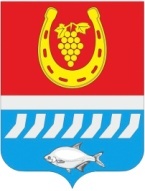 АдминистрацияЦимлянского районаул. Ленина, д. 24,г. Цимлянск, Ростовская область, Российская Федерация, 347320тел. (86391) 5-11-44, факс (86391) 5-10-99E-mail: cim6141@donland.ruКому       ______________________________гр. Ф.И.О., ИП или наименование юридического лицаКуда____________________________адрес (место нахождения юридического лица)№п/пПеречень документовНаличие/отсутствие(реквизиты документа)1Заявление установленной формы              (с приложением копий документов о заявителе - физическом лице,  либо данные о государственной регистрации юридического лица или государственной регистрации физического лица в качестве индивидуального предпринимателя);2Документ, подтверждающий право собственности, владения, пользования на объект недвижимого имущества (за исключением многоквартирных домов);3Проект внешнего благоустройства и элементов внешнего благоустройства, проект декоративной подсветки фасадов зданий и сооружений, памятников, малых архитектурных форм (оригинал -2 экз.)4Проект внешнего благоустройства и элементов внешнего благоустройства,  проект декоративной подсветки фасадов зданий и сооружений, памятников, малых архитектурных форм (цветная копия  - в электронном виде).№п/пОснования для выдачи отказа в выдаче разрешения на благоустройство территорииПримечание1Отсутствие (не соответствие по форме и содержанию) документов согласно перечня предоставляемых документов.2Несоответствие сведений, содержащихся в предоставленных документах, со сведениями информационной системы обеспечения градостроительной деятельности.3Информация органа государственной власти или органа местного самоуправления, содержащаяся в ответе на межведомственный запрос свидетельствует об отсутствии документа и (или) информации, необходимых для предоставления услуги, и соответствующий документ не был представлен заявителем по собственной инициативе.4Проект внешнего благоустройства  и элементов внешнего благоустройства,  в том числе проектов декоративной подсветки фасадов зданий и сооружений, памятников, малых архитектурных форм не соответствует эстетическим требованиям к городской среде Цимлянского районаАдминистрацияЦимлянского районаул. Ленина, д. 24,г. Цимлянск, Ростовская область, Российская Федерация, 347320тел. (86391) 5-11-44, факс (86391) 5-10-99E-mail: cim6141@donland.ruИванову Ивану Ивановичу346523, х.Лозной, ул.Баррикадная, 11-а№п/пПеречень документовНаличие/отсутствие (реквизиты документа)1Заявление установленной формы              (с приложением копий документов о заявителе - физическом лице,  либо данные о государственной регистрации юридического лица или государственной регистрации физического лица в качестве индивидуального предпринимателя);№102123от 01.06.2019г.2Документ, подтверждающий право собственности, владения, пользования на объект недвижимого имущества (за исключением многоквартирных домов);Свидетельство о государственной регистрации права №123356564 от 20.02.2009г.3Проект внешнего благоустройства и элементов внешнего благоустройства, проект декоративной подсветки фасадов зданий и сооружений, памятников, малых архитектурных форм (оригинал -2 экз.)Проект внешнего благоустройства и элементов внешнего благоустройства территории, по ул.Баррикадная, в р-не№11-а, выполненный ООО «ООО» в 2019г4Проект внешнего благоустройства и элементов внешнего благоустройства,  проект декоративной подсветки фасадов зданий и сооружений, памятников, малых архитектурных форм (цветная копия  - в электронном виде).Отсутствует№п/пОснования для выдачи отказа в выдаче разрешения на благоустройство территорииПримечание1Отсутствие (не соответствие по форме и содержанию) документов, согласно перечня предоставляемых документов.Отсутствуетпроекта внешнего благоустройства и элементов внешнего благоустройства территории, по ул.Баррикадная, в р-не№11-а, выполненный ООО «ООО» в 2019г на цифровом носителе2Несоответствие сведений, содержащихся в предоставленных документах, со сведениями информационной системы обеспечения градостроительной деятельности.-3Информация органа государственной власти или органа местного самоуправления, содержащаяся в ответе на межведомственный запрос свидетельствует об отсутствии документа и (или) информации, необходимых для предоставления услуги, и соответствующий документ не был представлен заявителем по собственной инициативе.-4Проект внешнего благоустройства  и элементов внешнего благоустройства,  в том числе проектов декоративной подсветки фасадов зданий и сооружений, памятников, малых архитектурных форм не соответствует эстетическим требованиям к городской среде Цимлянского района_